UCHWAŁA NR LIX.419.2023
RADY MIEJSKIEJ GMINY OSIECZNAz dnia 21 grudnia 2023 r.w sprawie uchwały budżetowej Gminy Osieczna na 2024 rokNa podstawie art. 18 ust. 2 pkt 4 oraz pkt 10 ustawy z dnia 8 marca 1990 roku o samorządzie gminnym (t.j.
Dz. U. z 2023 poz. 40 ze zmianami) oraz art. 211, 212, 214, 215, 222, 235-237, 239, 258 i 264 ust. 3 ustawy
z dnia 27 sierpnia 2009 roku o finansach publicznych (t.j. Dz. U. z 2023 poz. 1270 ze zmianami), art. 19 b
pkt 1 ustawy o Państwowej Straży Pożarnej (t.j. Dz. U. 2022 r. poz. 1969, ze zmianami) oraz art. 111 ustawy
o pomocy obywatelom Ukrainy w związku z konfliktem zbrojnym na terytorium tego Państwa t.j. (Dz. U.
2023 r. poz. 103, ze zmianami.) Rada Miejska Gminy Osieczna uchwala, co następuje:1. Ustala się dochody budżetu w wysokości 74.689.618,75 zł, z tego:dochody bieżące w kwocie 46.661.464,00 zł,dochody majątkowe w kwocie 28.028.154,75 zł, zgodnie z załącznikiem Nr 1 do uchwały.Dochody, o których mowa w ust. 1 obejmują w szczególności:dotacje celowe na realizację zadań z zakresu administracji rządowej i innych zadań zleconych gminie
ustawami w kwocie 3.169.248,00 zł, zgodnie z załącznikiem Nr 3 do uchwały.1. Ustala się wydatki budżetu w wysokości 76.673.528,72 zł, z tego:wydatki bieżące w kwocie 40.779.665,95 zł,wydatki majątkowe w kwocie 35.893.862,77 zł, zgodnie z załącznikiem Nr 2 do uchwały.Wydatki budżetu, o których mowa w ust. 1 obejmują w szczególności:wydatki na realizację zadań z zakresu administracji rządowej i innych zadań zleconych ustawami w kwocie
3.169.248,00 zł, zgodnie z załącznikiem Nr 4 do uchwały,wydatki majątkowe, zgodnie z załącznikiem Nr 6 do uchwały.Różnica pomiędzy dochodami a wydatkami budżetu stanowi planowany deficyt budżetu w kwocie
1.983.909,97 zł. Źródłem pokrycia deficytu są przychody z tytułu nadwyżki z lat ubiegłych.1. Określa się łączną kwotę planowanych przychodów budżetu w wysokości 2.311.542,41 zł z tytułu
nadwyżki z lat ubiegłych.Określa się łączną kwotę planowanych rozchodów budżetu w wysokości 327.632,44 zł z przeznaczeniem
na spłatę pożyczek.Zestawienie przychodów i rozchodów budżetu, o których mowa w ust. 1 i 2 zawiera załącznik Nr 10 do
uchwały.Ustala się plan dochodów budżetu państwa związanych z realizacją zadań z zakresu administracji
rządowej i innych zadań zleconych gminie ustawami na 2024 rok w wysokości 60.058,00 zł, zgodnie
z załącznikiem Nr 5 do uchwały.Ustala się zestawienie planowanych kwot dotacji w kwocie 3.245.442,00 zł, z tego:dotacje dla jednostek sektora finansów publicznych w wysokości 1.480.942,00 zł,dotacje dla jednostek spoza sektora finansów publicznych w wysokości 1.764.500,00 zł, zgodnie
z załącznikiem Nr 7 do uchwały.Dochody z wpływów z tytułu opłat i kar za korzystanie ze środowiska w kwocie 2.930.000,00 zł
przeznacza się na finansowanie wydatków z zakresu ochrony środowiska i gospodarki wodnej określonych
ustawą w kwocie 2.930.000,00 zł, zgodnie z załącznikiem Nr 8 do uchwały.Wyodrębnia się wydatki na przedsięwzięcia realizowane w ramach funduszu sołeckiego w kwocie
502.121,13 zł, zgodnie z załącznikiem nr 9 do uchwały.Dochody z tytułu wydawania zezwoleń na sprzedaż napojów alkoholowych w kwocie 220.000,00 zł
oraz dochody z części opłat za zezwolenia na sprzedaż napojów alkoholowych w obrocie hurtowym w kwocie
70.000,00 zł przeznacza się na realizację programów określonych w:„Gminnym Programie Profilaktyki i Rozwiązywania Problemów Alkoholowych” w wysokości
289.000,00 zł,„Gminnym Programie Przeciwdziałania Narkomanii” w wysokości 1.000,00 zł, zgodnie z załącznikiem
Nr 11 do uchwały.1. Ustala się plan dochodów i wydatków na zadania realizowane w ramach Rządowego Funduszu
Polski Ład: Program Inwestycji Strategicznych na rok 2024, zgodnie z załącznikiem nr 12 do uchwały.Ustala się plan dochodów i wydatków na zadania realizowane w ramach Rządowego Programu
Odbudowy Zabytków na rok 2024, zgodnie z załącznikiem nr 13 do uchwały.Ustala się plan dochodów i wydatków finansowanych środkami z Funduszu Przeciwdziałania COVID-19
w roku 2024, zgodnie z załącznikiem Nr 14 do uchwały.Tworzy się rezerwy:ogólną w wysokości 200.000,00 zł,celowe w wysokości 1.120.000,00 zł, z tego:na realizację zadań własnych z zakresu zarządzania kryzysowego w kwocie 120.000,00 zł,na realizację zadań własnych z zakresu oświaty w kwocie 600.000,00 zł,na inwestycje i zakupy inwestycyjne w kwocie 400.000,00 zł.Ustala się limit zobowiązań z tytułu zaciąganych kredytów w kwocie 1.000.000,00 zł, który służy na
pokrycie występującego w ciągu roku przejściowego deficytu budżetu.Upoważnia się Burmistrza Gminy Osieczna do:zaciągania zobowiązań z tytułu kredytu krótkoterminowego na pokrycie występującego w ciągu roku
budżetowego przejściowego deficytu budżetu do wysokości 1.000.000,00 zł,dokonywania zmian w budżecie polegających na przeniesieniach w planie wydatków pomiędzy
paragrafami i rozdziałami w ramach działu w zakresie wydatków na wynagrodzenia ze stosunku pracy,
zmian kwot wydatków majątkowych między zadaniami oraz przeniesień pomiędzy wydatkami bieżącymi
i majątkowymi,przekazania uprawnień kierownikom jednostek organizacyjnych do zaciągania zobowiązań z tytułu umów,
których realizacja w roku budżetowym i latach następnych jest niezbędna do zapewnienia ciągłości
działania jednostki i z których wynikające płatności wykraczają poza rok budżetowy,dokonywania zmian w planie dochodów i wydatków związanych ze:zmianą kwot lub uzyskaniem płatności przekazywanych z budżetu środków europejskich, o ile zmiany
te nie pogorszą wyniku budżetu,zmianami w realizacji przedsięwzięcia finansowanego z udziałem środków europejskich albo środków,
o których mowa w art. 5 ust. 1 pkt 3, o ile zmiany te nie pogorszą wyniku budżetu,zwrotem płatności otrzymanych z budżetu środków europejskich.lokowania wolnych środków budżetowych na rachunkach w innych bankach niż bank prowadzący obsługę
budżetu gminy,dokonania zmian w planie dochodów i wydatków budżetu, w tym dokonywania przeniesień wydatków
między działami klasyfikacji budżetowej, w celu realizacji zadań związanych z pomocą obywatelom
Ukrainy w związku z konfliktem zbrojnym na terytorium tego państwa.Określa się sumę, do której Burmistrz może samodzielnie zaciągać zobowiązania w wysokości
1.000.000,00 zł.Wykonanie uchwały powierza się Burmistrzowi Gminy Osieczna.Uchwała wchodzi w życie z dniem 1 stycznia 2024 roku i podlega publikacji w Dzienniku
Urzędowym Województwa Wielkopolskiego.Przewodniczący Rady
Miejskiej Gminy Osieczna   Roman LewickiPlan dochodów budżetu Gminy Osieczna na 2024 rokZałącznik Nr 1 do uchwały Nr LIX.419.2023 Rady Miejskiej Gminy Osieczna z dnia 21 grudnia 2023 rokuPlan wydatków budżetu Gminy Osieczna na 2024 rokZałącznik Nr 2 do uchwały Nr LIX.419.2023 Rady Miejskiej Gminy Osieczna z dnia 21 grudnia 2023 rokuBeSTiaPlan dochodów związanych z realizacją zadań z zakresu administracji rządowej i innych zadań
zleconych gminie ustawami na 2024 rokZałącznik Nr 3 do uchwały Nr LIX.419.2023 Rady Miejskiej Gminy Osieczna z dnia 21 grudnia 2023 rokuPlan wydatków związanych z realizacją zadań z zakresu administracji rządowej i innych zadań zleconych
gminie ustawami na 2024 rokZałącznik Nr 4 do uchwały Nr LIX.419.2023 Rady Miejskiej Gminy Osieczna z dnia 21 grudnia 2023 rokuPlan wydatków związanych z realizacją zadań z zakresu administracji rządowej i innych zadań zleconych
gminie ustawami na 2024 rokZałącznik Nr 4 do uchwały Nr LIX.419.2023 Rady Miejskiej Gminy Osieczna z dnia 21 grudnia 2023 rokuPlan wydatków majątkowych Gminy Osieczna na 2024 rokZałącznik Nr 6 do uchwały Nr LIX.419.2023 Rady Miejskiej Gminy Osieczna z dnia 21 grudnia 2023 rokuPlanowane kwoty dotacji z budżetu Gminy Osieczna w 2024 rokuZałącznik Nr 7 do uchwały Nr LIX.419.2023 Rady Miejskiej Gminy Osieczna z dnia 21 grudnia 2023 rokuRealizacja zadań związanych z ochroną środowiska i gospodarką wodną w 2024 rokuZałącznik Nr 8 do uchwały Nr LIX.419.2023 Rady Miejskiej Gminy Osieczna z dnia 21 grudnia 2023 rokuWydatkiWykaz przedsięwzięć planowanych do realizacji z Funduszu Sołeckiego w roku 2024Załącznik Nr 9 do uchwały Nr LIX.419.2023 Rady Miejskiej Gminy Osieczna z dnia 21 grudnia 2023 rokuZestawienie przychodów i rozchodów budżetu Gminy Osieczna na 2024 rokZałącznik Nr 10 do uchwały Nr LIX.419.2023 Rady Miejskiej Gminy Osieczna z dnia 21
grudnia 2023 rokuRealizacja zadań z zakresu zwalczania narkomanii oraz przeciwdziałania alkoholizmowi
w 2024 rokuZałącznik Nr 11 do uchwały Nr LIX.419.2023 Rady Miejskiej Gminy Osieczna z dnia 21 grudnia 2023
rokuWydatkiPlanowane dochody i wydatki w ramach Rządowego Funduszu Polski Ład: Program Inwestycji
Strategicznych na rok 2024Załącznik Nr 12 do uchwały Nr LIX.419.2023 Rady Miejskiej Gminy Osieczna z dnia 21 grudnia 2023 rokuDOCHODYRazem dochody	24 291 998,75WYDATKIPlanowane dochody i wydatki w ramach Rządowego Programu Odbudowy Zabytków na rok 2024Załącznik Nr 13 do uchwały Nr LIX.419.2023 Rady Miejskiej Gminy Osieczna z dnia 21 grudnia 2023 rokuDOCHODYWYDATKIPlan dochodów i wydatków finansowanych środkami z Funduszu Przeciwdziałania COVID-19 w roku 2024Załącznik Nr 14 do uchwały Nr LIX.419.2023 Rady Miejskiej Gminy Osieczna z dnia 21 grudnia 2023 rokuDOCHODYRazem: |	10 200,00|WYDATKIRazem: |	10 200,00|BU KM1STRZGminyOSIECZNAAutopoprawki Burmistrza Gminy Osieczna oraz uwzględnienie wskazań
Regionalnej Izby Obrachunkowej w Poznaniudo projektu Uchwały
w sprawie uchwały budżetowej Gminy Osieczna na 2024 rokI. Uzasadnienie do autopoprawek do projektu Uchwały:Załącznik nr 1 do autopoprawek - zmiany w załączniku Nr 1 do uchwały „Plan
dochodów budżetu Gminy Osieczna na 2024 rok”Proponowane zmiany polegają na zwiększeniu o kwotę 212.003.00 zł, z tego:w dz. 010 rozdz. 01044 o kwotę 200.000,00 zł z tytułu planowanego wpływu
z różnych dochodów,w dz. 750 rozdz. 75011 o kwotę 3,00 zł oraz w dz. 855 rozdz. 85502 o kwotę
12.000,00 zł z tytułu planowanego wpływu dochodów związanych z realizacją zadań
z zakresu administracji rządowej oraz innych zadań zleconych ustawami.Załącznik nr 2 do autopoprawek - zmiany w załączniku Nr 2 do uchwały „Plan
wydatków budżetu Gminy Osieczna na 2024 rok”Proponowane zmiany polegają na zwiększeniu o kwotę 212.003,00 zł, z tego:zmniejszenie w dz. 010 rozdz. 01044 o kwotę 500.000,00 zł w zakresie wydatków
związanych z rolnictwem i łowiectwem,zmniejszenie w dz. 757 rozdz. 75702 o kwotę 90.000,00 zł w zakresie wydatków
związanych z obsługą długu publicznego,zwiększenie w dz. 801 rozdz. 80195 o kwotę 102.003,00 zł w zakresie wydatków
związanych z oświatą i wychowaniem,przesunięcie w dz. 900 rozdz. 90001 oraz 90005 na kwotę 3.000,00 zł oraz
zwiększenie w dz. 90095 o kwotę 700.000,00 zł w zakresie wydatków związanych
z gospodarką komunalną i ochroną środowiska.Załącznik nr 3 do autopoprawek - zmiany w załączniku Nr 6 do uchwały „Plan
wydatków majątkowych budżetu Gminy Osieczna na 2024 rok”Zmiany w ww. załączniku polegają na:zmniejszeniu wydatków na zadaniu pn.: „Modernizacja pneumatycznej tłoczni
ścieków sanitarnych w Kąkolewie” o kwotę 500.000,00 zł,zwiększeniu wydatków na zadaniu pn.: „Budowa boiska wielofunkcyjnego wraz
z zadaszeniem o stałej konstrukcji przy Zespole Szkół w Kąkolewie” o kwotę
67.003,00 zł,wprowadzeniu zadania pn.: „Zakup i objęcie udziałów w Spółce” na kwotę 700.000,00
zł.Załącznik nr 4 do autopoprawek - zmiany w załączniku Nr 10 „Zestawienie
przychodów i rozchodów budżetu Gminy Osieczna na 2024 rok”Zmiany w załączniku polegają na zmniejszeniu:- przychodów jednostki z tytułu nadwyżki z lat ubiegłych o kwotę 400.000.00 zł,- rozchodów z tytułu spłaty otrzymanych krajowych pożyczek i kredytów
(WFOŚiGW) o kwotę 400.000,00 zł.Zaproponowane w załącznikach do autopoprawki zmiany zostały uaktualnione w projekcie
uchwały oraz w załącznikach do projektu uchwały.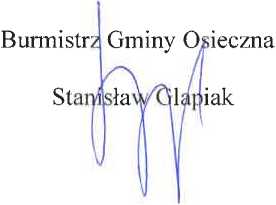 BeSTia	Strona 1 z 1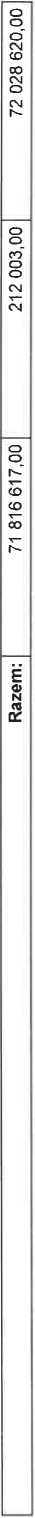 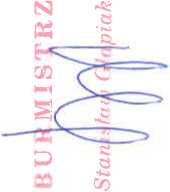 BeSTia	Strona 1 z 1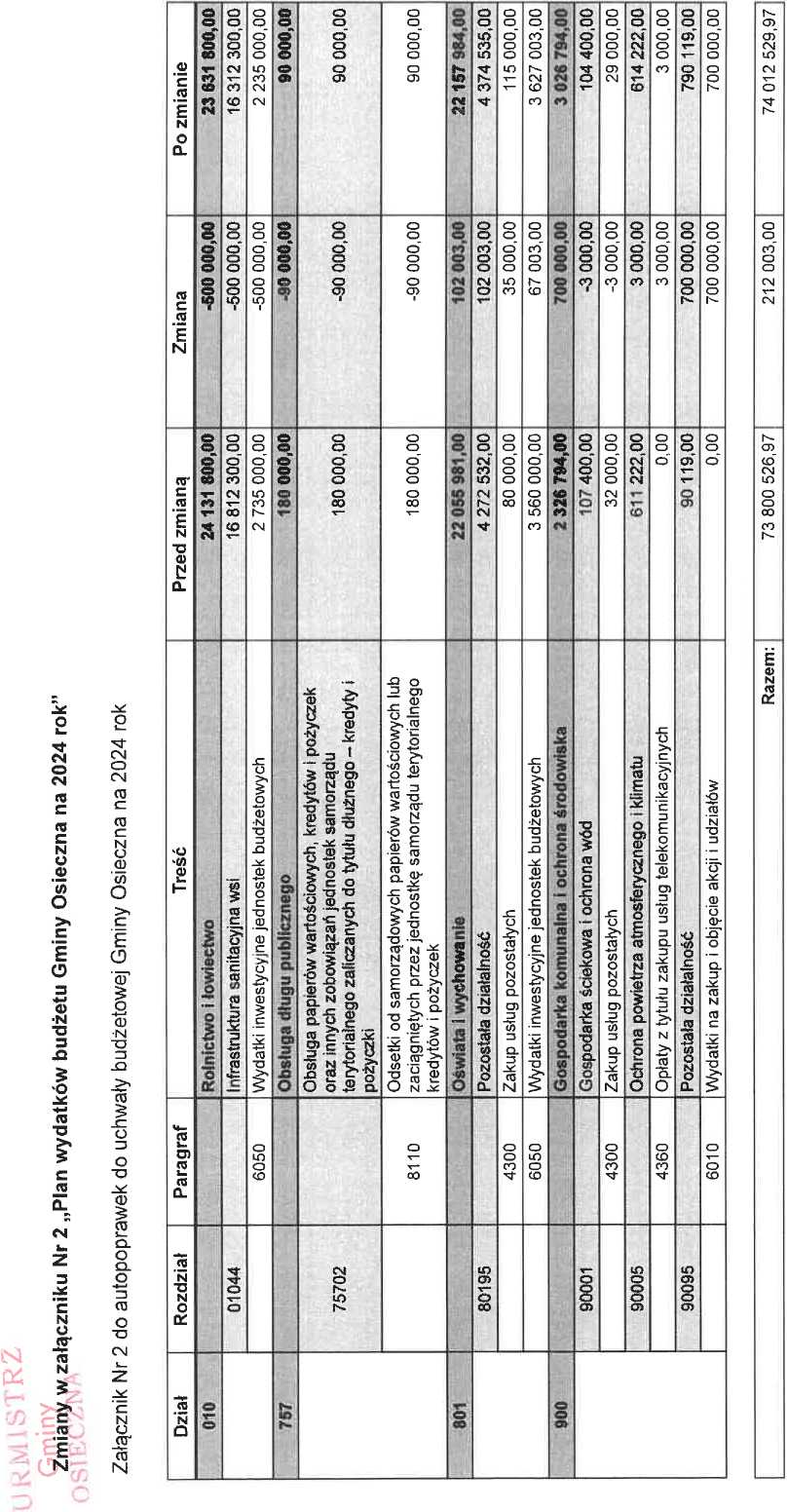 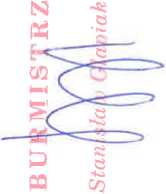 4U K MISTRZGminyZmiany w załączniku Nr 6 "Plan wydatków majątkowych Gminy Osieczna na 2024 rok'Załącznik Nr 3 do autopoprawek do uchwały budżetowej Gminy Osieczna na 2024 rokStrona 1 z 1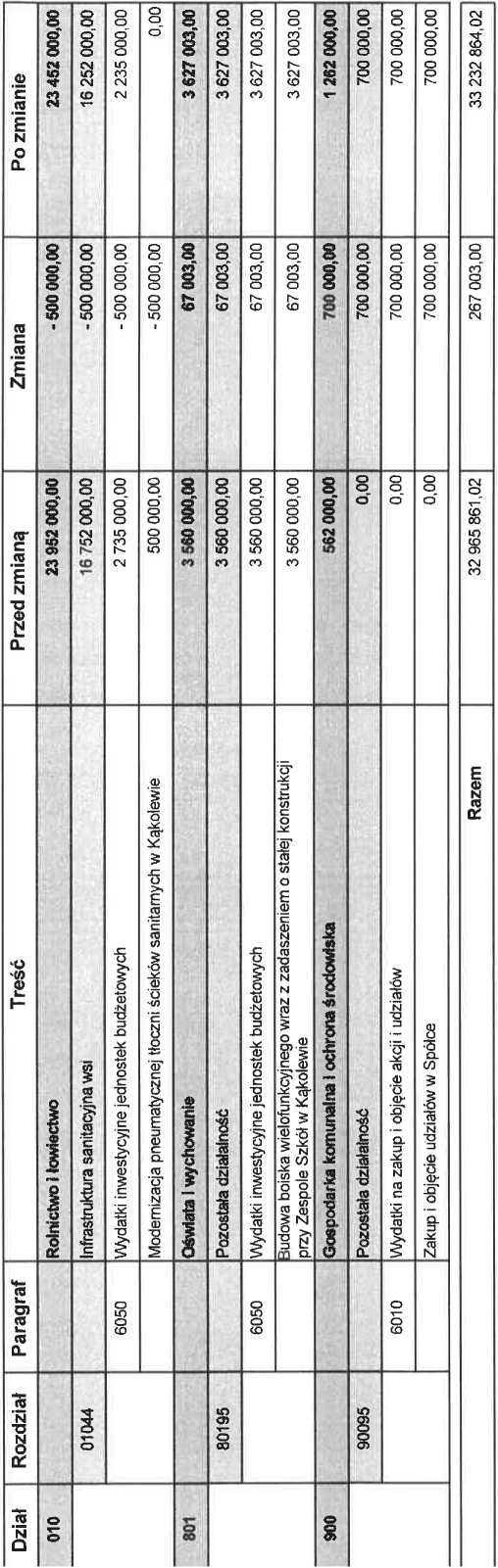 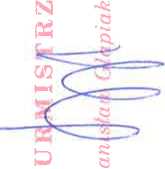 Zmiany w załączniku Nr 10 "Zestawienie przychodów i rozchodów budżetu Gminy Osieczna na 2024
rok"Załącznik Nr 4 do autopoprawek do uchwały budżetowej Gminy Osieczna na 2024 rokAutopoprawki Burmistrza Gminy Osiecznado projektu Uchwaływ sprawie uchwały budżetowej Gminy Osieczna na 2024 rokI. Uzasadnienie do autopoprawek do projektu Uchwały:Załącznik nr 1 do autopoprawek - zmiany w załączniku Nr 1 do uchwały „Plan
dochodów budżetu Gminy Osieczna na 2024 rok”Proponowane zmiany polegają na zwiększeniu o kwotę 2.660.998,75 zł w dz. 758 rozdz.
75816 z tytułu planowanego wpływu środków z Rządowego Funduszu Polski Ład:
Program Inwestycji Strategicznych na realizację zadań inwestycyjnych na zadanie pn.:
„Przebudowa ulic dr. Bronisława Świderskiego, Bukowa, Olchowa, Klonowa, Jaworowa,
Grabowa, Osiedle Jaworowy Jar w miejscowości Osieczna”Załącznik nr 2 do autopoprawek - zmiany w załączniku Nr 2 do uchwały „Plan
wydatków budżetu Gminy Osieczna na 2024 rok”Proponowane zmiany polegają na zwiększeniu o kwotę 2.660.998,75 zł w dz. 600 rozdz.
60016 w zakresie wydatków związanych z transportem i łącznością.Załącznik nr 3 do autopoprawek - zmiany w załączniku Nr 6 do uchwały „Plan
wydatków majątkowych budżetu Gminy Osieczna na 2024 rok”Zmiany w ww. załączniku polegają na wprowadzeniu zadania pn.: „Przebudowa ulic dr.
Bronisława Świderskiego, Bukowa, Olchowa, Klonowa, Jaworowa, Grabowa. Osiedle
Jaworowy Jar w miejscowości Osieczna” na kwotę 2.660.998,75 zł.Załącznik nr 4 do autopoprawek - zmiany w załączniku Nr 12 „Planowane dochody
i wydatki w ramach Rządowego Funduszu Polski Ład: Program Inwestycji
Strategicznych na rok 2024”Zmiany w załączniku polegają na zwiększeniu dochodów i wydatków o kwotę
2.660.998,75 zł z tytułu planowanego wpływu środków z Rządowego Funduszu Polski
Ład: Program Inwestycji Strategicznych na realizację zadań inwestycyjnych na zadanie
pn.: „Przebudowa ulic dr. Bronisława Świderskiego, Bukowa, Olchowa, Klonowa,
Jaworowa, Grabowa, Osiedle Jaworowy Jar w miejscowości Osieczna” .Zaproponowane w załącznikach do autopoprawki zmiany zostały uaktualnione w projekcie
uchwały oraz w załącznikach do projektu uchwały.BeSTia	Strona 1 z 1jJUKMlS I RZGminyOSIECZNAZmiany w załączniku Nr 1 "Plan dochodów budżetu Gminy Osieczna na 2024 rok"Załącznik Nr 1 do autopoprawek do uchwały budżetowej Gminy Osieczna na 2024 rokN
3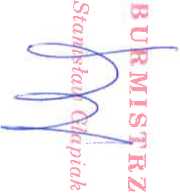 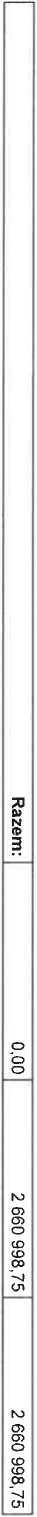 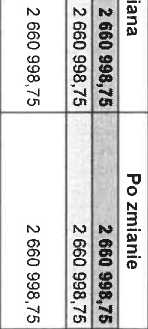 BeSTia	Strona 1 z 1ZCL
OCDO
■o
O
"OS
€
CD
X"Q_
OCL
N-
OO
€
O.z:
CDro
o
N>o
TT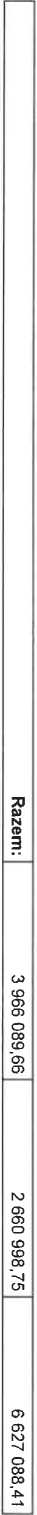 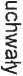 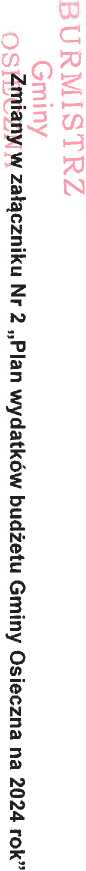 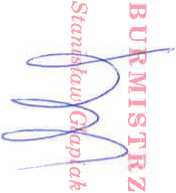 Strona 1 z 1BURMISTRZZmiany w załączniku Nr 6 "Plan wydatków majątkowych Gminy Osieczna na 2024 rok"Załącznik Nr 3 do autopoprawek do uchwały budżetowej Gminy Osieczna na 2024 rokBURMISTRZOSIECZNAZmiany w załączniku Nr 12 "Planowane dochody i wydatki w ramach Rządowego Funduszu Polski Lad: Program Inwestycji Strategicznych na
rok 2024"Załącznik Nr 4 do autopoprawek do uchwały budżetowej Gminy Osieczna na 2024 rokDOCHODYRazem dochody21 631 000.00|2 660 998.75124 291 998,75|WYDATKIDziałRozdziałParagrafTreśćWartość010Rolnictwo i łowiectwo20 138 800,0001043Infrastruktura wodociągowa wsi5 700 000,006370Środki otrzymane z Rządowego Funduszu Polski Ład:
Program Inwestycji Strategicznych na realizację zadań
inwestycyjnych5 700 000,0001044Infrastruktura sanitacyjna wsi14 156 800,000640Wpływy z tytułu kosztów egzekucyjnych, opłaty
komorniczej i kosztów upomnień300,000830Wpływy z usług2 500,000920Wpływy z pozostałych odsetek1 000,000970Wpływy z różnych dochodów202 000,006370Środki otrzymane z Rządowego Funduszu Polski Ład:
Program Inwestycji Strategicznych na realizację zadań
inwestycyjnych13 951 000,0001095Pozostała działalność282 000,000750Wpływy z najmu i dzierżawy składników majątkowych
Skarbu Państwa, jednostek samorządu terytorialnego lub
innych jednostek zaliczanych do sektora finansów
publicznych oraz innych umów o podobnym charakterze25 000,000970Wpływy z różnych dochodów257 000,00020Leśnictwo500,0002001Gospodarka leśna500,000870Wpływy ze sprzedaży składników majątkowych500,00600Transport i łączność1 980 000,0060016Drogi publiczne gminne1 980 000,006370Środki otrzymane z Rządowego Funduszu Polski Ład:
Program Inwestycji Strategicznych na realizację zadań
inwestycyjnych1 980 000,00630Turystyka206 508,0063003Zadania w zakresie upowszechniania turystyki206 508,000750Wpływy z najmu i dzierżawy składników majątkowych
Skarbu Państwa, jednostek samorządu terytorialnego lub
innych jednostek zaliczanych do sektora finansów
publicznych oraz innych umów o podobnym charakterze190 000,000830Wpływy z usług9 000,000920Wpływy z pozostałych odsetek1 508,000970Wpływy z różnych dochodów6 000,00700Gospodarka mieszkaniowa539 200,0070005Gospodarka gruntami i nieruchomościami485 200,000470Wpływy z opłat za trwały zarząd, użytkowanie i
służebności6 000,000550Wpływy z opłat z tytułu użytkowania wieczystego
nieruchomości70 000,000750Wpływy z najmu i dzierżawy składników majątkowych
Skarbu Państwa, jednostek samorządu terytorialnego lub
innych jednostek zaliczanych do sektora finansów
publicznych oraz innych umów o podobnym charakterze95 000,000770Wpłaty z tytułu odpłatnego nabycia prawa własności oraz
prawa użytkowania wieczystego nieruchomości280 000,000830Wpływy z usług30 000,000920Wpływy z pozostałych odsetek1 000,000970Wpływy z różnych dochodów3 200,0070007Gospodarowanie mieszkaniowym zasobem gminy54 000,000750Wpływy z najmu i dzierżawy składników majątkowych
Skarbu Państwa, jednostek samorządu terytorialnego lub
innych jednostek zaliczanych do sektora finansów
publicznych oraz innych umów o podobnym charakterze30 000,000770Wpłaty z tytułu odpłatnego nabycia prawa własności oraz
prawa użytkowania wieczystego nieruchomości22 000,000830Wpływy z usług1 000,000920Wpływy z pozostałych odsetek1 000,00750Administracja publiczna106 701,0075011Urzędy wojewódzkie106 541,002010Dotacja celowa otrzymana z budżetu państwa na
realizację zadań bieżących z zakresu administracji
rządowej oraz innych zadań zleconych gminie (związkom
gmin, związkom powiatowo-gminnym) ustawami106 538,002360Dochody jednostek samorządu terytorialnego związane z
realizacją zadań z zakresu administracji rządowej oraz
innych zadań zleconych ustawami3,0075085Wspólna obsługa jednostek samorządu terytorialnego160,000920Wpływy z pozostałych odsetek160,00751Urzędy naczelnych organów władzy państwowej,
kontroli i ochrony prawa oraz sądownictwa1 920,0075101Urzędy naczelnych organów władzy państwowej, kontroli i
ochrony prawa1 920,002010Dotacja celowa otrzymana z budżetu państwa na
realizację zadań bieżących z zakresu administracji
rządowej oraz innych zadań zleconych gminie (związkom
gmin, związkom powiatowo-gminnym) ustawami1 920,00756Dochody od osób prawnych, od osób fizycznych i od
innych jednostek nieposiadających osobowości
prawnej oraz wydatki związane z ich poborem22 398 085,0075601Wpływy z podatku dochodowego od osób fizycznych24 000,000350Wpływy z podatku od działalności gospodarczej osób
fizycznych, opłacanego w formie karty podatkowej24 000,0075615Wpływy z podatku rolnego, podatku leśnego, podatku od
czynności cywilnoprawnych, podatków i opłat lokalnych od
osób prawnych i innych jednostek organizacyjnych6 294 000,000310Wpływy z podatku od nieruchomości6 000 000,000320Wpływy z podatku rolnego54 500,000330Wpływy z podatku leśnego165 000,000340Wpływy z podatku od środków transportowych48 000,000500Wpływy z podatku od czynności cywilnoprawnych20 000,000640Wpływy z tytułu kosztów egzekucyjnych, opłaty
komorniczej i kosztów upomnień500,000910Wpływy z odsetek od nieterminowych wpłat z tytułu
podatków i opłat6 000,0075616Wpływy z podatku rolnego, podatku leśnego, podatku od
spadków i darowizn, podatku od czynności cywilno-
prawnych oraz podatków i opłat lokalnych od osób
fizycznych4 506 200,000310Wpływy z podatku od nieruchomości2 700 000,000320Wpływy z podatku rolnego890 000,000330Wpływy z podatku leśnego13 500,000340Wpływy z podatku od środków transportowych298 000,000360Wpływy z podatku od spadków i darowizn70 000,000430Wpływy z opłaty targowej700,000500Wpływy z podatku od czynności cywilnoprawnych500 000,000640Wpływy z tytułu kosztów egzekucyjnych, opłaty
komorniczej i kosztów upomnień14 000,000910Wpływy z odsetek od nieterminowych wpłat z tytułu
podatków i opłat20 000,0075618Wpływy z innych opłat stanowiących dochody jednostek
samorządu terytorialnego na podstawie ustaw659 200,000270Wpływy z części opłaty za zezwolenie na sprzedaż
napojów alkoholowych w obrocie hurtowym70 000,000410Wpływy z opłaty skarbowej35 000,000460Wpływy z opłaty eksploatacyjnej80 000,000480Wpływy z opłat za zezwolenia na sprzedaż napojów
alkoholowych220 000,000490Wpływy z innych lokalnych opłat pobieranych przez
jednostki samorządu terytorialnego na podstawie
odrębnych ustaw240 000,000590Wpływy z opłat za koncesje i licencje200,000640Wpływy z tytułu kosztów egzekucyjnych, opłaty
komorniczej i kosztów upomnień1 000,000690Wpływy z różnych opłat3 000,000920Wpływy z pozostałych odsetek10 000,0075621Udziały gmin w podatkach stanowiących dochód budżetu
państwa10 914 685,000010Wpływy z podatku dochodowego od osób fizycznych10 623 936,000020Wpływy z podatku dochodowego od osób prawnych290 749,00758Różne rozliczenia17 468 310,7575801Część oświatowa subwencji ogólnej dla jednostek
samorządu terytorialnego10 995 169,002920Subwencje ogólne z budżetu państwa10 995 169,0075807Część wyrównawcza subwencji ogólnej dla gmin3 556 521,002920Subwencje ogólne z budżetu państwa3 556 521,0075814Różne rozliczenia finansowe255 622,000920Wpływy z pozostałych odsetek180 000,000970Wpływy z różnych dochodów1 000,002030Dotacja celowa otrzymana z budżetu państwa na
realizację własnych zadań bieżących gmin (związków
gmin, związków powiatowo-gminnych)40 966,006330Dotacja celowa otrzymana z budżetu państwa na
realizację inwestycji i zakupów inwestycyjnych własnych
gmin (związków gmin, związków powiatowo-gminnych)33 656,0075816Wpływy do rozliczenia2 660 998,756370Środki otrzymane z Rządowego Funduszu Polski Ład:
Program Inwestycji Strategicznych na realizację zadań
inwestycyjnych2 660 998,75801Oświata i wychowanie3 398 561,0080101Szkoły podstawowe239 436,000610Wpływy z opłat egzaminacyjnych oraz opłat za wydawanie
świadectw, dyplomów, zaświadczeń, certyfikatów i ich
duplikatów26,000690Wpływy z różnych opłat300,000750Wpływy z najmu i dzierżawy składników majątkowych
Skarbu Państwa, jednostek samorządu terytorialnego lub
innych jednostek zaliczanych do sektora finansów
publicznych oraz innych umów o podobnym charakterze59 500,000830Wpływy z usług173 860,000920Wpływy z pozostałych odsetek5 750,0080104Przedszkola739 125,000660Wpływy z opłat za korzystanie z wychowania
przedszkolnego50 000,000670Wpływy z opłat za korzystanie z wyżywienia w
jednostkach realizujących zadania z zakresu wychowania
przedszkolnego233 115,000830Wpływy z usług64 000,000920Wpływy z pozostałych odsetek450,002030Dotacja celowa otrzymana z budżetu państwa na
realizację własnych zadań bieżących gmin (związków
gmin, związków powiatowo-gminnych)391 560,0080195Pozostała działalność2 420 000,006330Dotacja celowa otrzymana z budżetu państwa na
realizację inwestycji i zakupów inwestycyjnych własnych
gmin (związków gmin, związków powiatowo-gminnych)2 420 000,00852Pomoc społeczna183 155,0085213Składki na ubezpieczenie zdrowotne opłacane za osoby
pobierające niektóre świadczenia z pomocy społecznej
oraz za osoby uczestniczące w zajęciach w centrum
integracji społecznej12 120,002030Dotacja celowa otrzymana z budżetu państwa na
realizację własnych zadań bieżących gmin (związków
gmin, związków powiatowo-gminnych)12 120,0085214Zasiłki okresowe, celowe i pomoc w naturze oraz składki
na ubezpieczenia emerytalne i rentowe5 865,002030Dotacja celowa otrzymana z budżetu państwa na
realizację własnych zadań bieżących gmin (związków
gmin, związków powiatowo-gminnych)5 865,0085216Zasiłki stałe148 858,000940Wpływy z rozliczeń/zwrotów z lat ubiegłych1 000,002030Dotacja celowa otrzymana z budżetu państwa na
realizację własnych zadań bieżących gmin (związków
gmin, związków powiatowo-gminnych)147 858,0085295Pozostała działalność16 312,002010Dotacja celowa otrzymana z budżetu państwa na
realizację zadań bieżących z zakresu administracji
rządowej oraz innych zadań zleconych gminie (związkom
gmin, związkom powiatowo-gminnym) ustawami6 112,002180Środki z Funduszu Przeciwdziałania COVID-19 na
finansowanie lub dofinansowanie realizacji zadań
związanych z przeciwdziałaniem COVID-1910 200,00854Edukacyjna opieka wychowawcza364 850,0085412Kolonie i obozy oraz inne formy wypoczynku dzieci i
młodzieży szkolnej, a także szkolenia młodzieży44 500,000970Wpływy z różnych dochodów44 500,0085417Szkolne schroniska młodzieżowe320 350,000830Wpływy z usług300 000,000920Wpływy z pozostałych odsetek350,000970Wpływy z różnych dochodów20 000,00855Rodzina3 525 828,0085502Świadczenia rodzinne, świadczenie z funduszu
alimentacyjnego oraz składki na ubezpieczenia
emerytalne i rentowe z ubezpieczenia społecznego3 035 933,000920Wpływy z pozostałych odsetek3 200,000940Wpływy z rozliczeń/zwrotów z lat ubiegłych10 300,002010Dotacja celowa otrzymana z budżetu państwa na
realizację zadań bieżących z zakresu administracji
rządowej oraz innych zadań zleconych gminie (związkom
gmin, związkom powiatowo-gminnym) ustawami3 010 433,002360Dochody jednostek samorządu terytorialnego związane z
realizacją zadań z zakresu administracji rządowej oraz
innych zadań zleconych ustawami12 000,0085513Składki na ubezpieczenie zdrowotne opłacane za osoby
pobierające niektóre świadczenia rodzinne oraz za osoby
pobierające zasiłki dla opiekunów44 245,002010Dotacja celowa otrzymana z budżetu państwa na
realizację zadań bieżących z zakresu administracji
rządowej oraz innych zadań zleconych gminie (związkom
gmin, związkom powiatowo-gminnym) ustawami44 245,0085516System opieki nad dziećmi w wieku do lat 3445 650,000830Wpływy z usług445 000,000920Wpływy z pozostałych odsetek650,00900Gospodarka komunalna i ochrona środowiska3 329 900,0090001Gospodarka ściekowa i ochrona wód350 000,000750Wpływy z najmu i dzierżawy składników majątkowych
Skarbu Państwa, jednostek samorządu terytorialnego lub
innych jednostek zaliczanych do sektora finansów
publicznych oraz innych umów o podobnym charakterze280 000,000970Wpływy z różnych dochodów70 000,0090002Gospodarka odpadami komunalnymi14 000,000490Wpływy z innych lokalnych opłat pobieranych przez
jednostki samorządu terytorialnego na podstawie
odrębnych ustaw10 000,000640Wpływy z tytułu kosztów egzekucyjnych, opłaty
komorniczej i kosztów upomnień2 000,000910Wpływy z odsetek od nieterminowych wpłat z tytułu
podatków i opłat2 000,0090005Ochrona powietrza atmosferycznego i klimatu35 000,002460Środki otrzymane od pozostałych jednostek zaliczanych
do sektora finansów publicznych na realizacje zadań
bieżących jednostek zaliczanych do sektora finansów
publicznych35 000,0090019Wpływy i wydatki związane z gromadzeniem środków z
opłat i kar za korzystanie ze środowiska2 930 000,000690Wpływy z różnych opłat2 930 000,0090095Pozostała działalność900,000970Wpływy z różnych dochodów900,00921Kultura i ochrona dziedzictwa narodowego1 047 300,0092109Domy i ośrodki kultury, świetlice i kluby66 000,000750Wpływy z najmu i dzierżawy składników majątkowych
Skarbu Państwa, jednostek samorządu terytorialnego lub
innych jednostek zaliczanych do sektora finansów
publicznych oraz innych umów o podobnym charakterze40 000,000830Wpływy z usług18 000,000970Wpływy z różnych dochodów8 000,0092120Ochrona zabytków i opieka nad zabytkami981 300,000750Wpływy z najmu i dzierżawy składników majątkowych
Skarbu Państwa, jednostek samorządu terytorialnego lub
innych jednostek zaliczanych do sektora finansów
publicznych oraz innych umów o podobnym charakterze1 300,006090Środki z Funduszu Przeciwdziałania COVID-19 na
finansowanie lub dofinansowanie kosztów realizacji
inwestycji i zakupów inwestycyjnych związanych z
przeciwdziałaniem COVID-19980 000,00Razem:74 689 618,75DziałRozdziałParagrafTreśćWartość010Rolnictwo i łowiectwo23 631 800,0001008Melioracje wodne24 500,002830Dotacja celowa z budżetu na finansowanie lub
dofinansowanie zadań zleconych do realizacji pozostałym
jednostkom niezaliczanym do sektora finansów
publicznych11 000,004210Zakup materiałów i wyposażenia500,004270Zakup usług remontowych3 000,004300Zakup usług pozostałych10 000,0001030Izby rolnicze22 000,002850Wpłaty gmin na rzecz izb rolniczych w wysokości 2%
uzyskanych wpływów z podatku rolnego22 000,0001043Infrastruktura wodociągowa wsi7 000 500,004300Zakup usług pozostałych500,006050Wydatki inwestycyjne jednostek budżetowych1 300 000,006370Wydatki poniesione ze środków z Rządowego Funduszu
Polski Ład: Program Inwestycji Strategicznych na
realizację zadań inwestycyjnych5 700 000,0001044Infrastruktura sanitacyjna wsi16 312 300,004210Zakup materiałów i wyposażenia1 000,004260Zakup energii20 000,004270Zakup usług remontowych1 000,004300Zakup usług pozostałych30 000,004430Różne opłaty i składki1 000,004530Podatek od towarów i usług (VAT).6 500,004610Koszty postępowania sądowego i prokuratorskiego800,006050Wydatki inwestycyjne jednostek budżetowych2 235 000,006230Dotacja celowa z budżetu na finansowanie lub
dofinansowanie kosztów realizacji inwestycji i zakupów
inwestycyjnych jednostek nie zaliczanych do sektora
finansów publicznych66 000,006370Wydatki poniesione ze środków z Rządowego Funduszu
Polski Ład: Program Inwestycji Strategicznych na
realizację zadań inwestycyjnych13 951 000,0001095Pozostała działalność272 500,004210Zakup materiałów i wyposażenia63 000,004300Zakup usług pozostałych4 000,004430Różne opłaty i składki5 000,004610Koszty postępowania sądowego i prokuratorskiego500,006050Wydatki inwestycyjne jednostek budżetowych200 000,00020Leśnictwo10 200,0002001Gospodarka leśna10 200,004210Zakup materiałów i wyposażenia6 000,004300Zakup usług pozostałych700,004500Pozostałe podatki na rzecz budżetów jednostek
samorządu terytorialnego3 500,00600Transport i łączność6 673 030,4160002Infrastruktura kolejowa15 942,006300Dotacja celowa na pomoc finansową udzielaną między
jednostkami samorządu terytorialnego na dofinansowanie
własnych zadań inwestycyjnych i zakupów inwestycyjnych15 942,0060011Drogi publiczne krajowe2 500,004430Różne opłaty i składki2 500,0060013Drogi publiczne wojewódzkie500,004430Różne opłaty i składki500,0060014Drogi publiczne powiatowe12 000,004430Różne opłaty i składki12 000,0060016Drogi publiczne gminne6 627 088,414110Składki na ubezpieczenia społeczne251,004170Wynagrodzenia bezosobowe1 380,004210Zakup materiałów i wyposażenia650 000,004260Zakup energii3 000,004270Zakup usług remontowych98 758,004300Zakup usług pozostałych123 000,004430Różne opłaty i składki8 000,004710Wpłaty na PPK finansowane przez podmiot zatrudniający11,006050Wydatki inwestycyjne jednostek budżetowych1 051 689,666060Wydatki na zakupy inwestycyjne jednostek budżetowych50 000,006370Wydatki poniesione ze środków z Rządowego Funduszu
Polski Ład: Program Inwestycji Strategicznych na
realizację zadań inwestycyjnych4 640 998,7560020Funkcjonowanie przystanków komunikacyjnych15 000,004210Zakup materiałów i wyposażenia15 000,00630Turystyka341 902,0063003Zadania w zakresie upowszechniania turystyki341 902,004110Składki na ubezpieczenia społeczne3 561,004120Składki na Fundusz Pracy oraz Fundusz Solidarnościowy513,004170Wynagrodzenia bezosobowe9 380,004210Zakup materiałów i wyposażenia50 000,004260Zakup energii76 000,004270Zakup usług remontowych35 000,004280Zakup usług zdrowotnych377,004300Zakup usług pozostałych140 000,004430Różne opłaty i składki12 000,004530Podatek od towarów i usług (VAT).15 000,004710Wpłaty na PPK finansowane przez podmiot zatrudniający71,00700Gospodarka mieszkaniowa394 520,0070005Gospodarka gruntami i nieruchomościami254 020,004110Składki na ubezpieczenia społeczne105,004170Wynagrodzenia bezosobowe610,004210Zakup materiałów i wyposażenia15 500,004260Zakup energii84 000,004270Zakup usług remontowych5 000,004300Zakup usług pozostałych125 000,004390Zakup usług obejmujących wykonanie ekspertyz, analiz i
opinii10 000,004430Różne opłaty i składki5 000,004510Opłaty na rzecz budżetu państwa6 300,004610Koszty postępowania sądowego i prokuratorskiego2 500,004710Wpłaty na PPK finansowane przez podmiot zatrudniający5,0070007Gospodarowanie mieszkaniowym zasobem gminy140 500,004210Zakup materiałów i wyposażenia30 000,004260Zakup energii23 000,004270Zakup usług remontowych8 000,004300Zakup usług pozostałych57 000,004390Zakup usług obejmujących wykonanie ekspertyz, analiz i
opinii10 000,004430Różne opłaty i składki3 500,004610Koszty postępowania sądowego i prokuratorskiego9 000,00710Działalność usługowa140 000,0071004Plany zagospodarowania przestrzennego140 000,004300Zakup usług pozostałych140 000,00750Administracja publiczna8 517 190,0075011Urzędy wojewódzkie269 009,003020Wydatki osobowe niezaliczone do wynagrodzeń542,004010Wynagrodzenia osobowe pracowników206 605,004040Dodatkowe wynagrodzenie roczne14 450,004110Składki na ubezpieczenia społeczne37 154,004120Składki na Fundusz Pracy oraz Fundusz Solidarnościowy5 214,004440Odpisy na zakładowy fundusz świadczeń socjalnych3 382,004710Wpłaty na PPK finansowane przez podmiot zatrudniający1 662,0075022Rady gmin (miast i miast na prawach powiatu)276 300,003030Różne wydatki na rzecz osób fizycznych233 000,004210Zakup materiałów i wyposażenia2 200,004270Zakup usług remontowych600,004300Zakup usług pozostałych35 000,004360Opłaty z tytułu zakupu usług telekomunikacyjnych5 500,0075023Urzędy gmin (miast i miast na prawach powiatu)6 702 337,003020Wydatki osobowe niezaliczone do wynagrodzeń83 473,004010Wynagrodzenia osobowe pracowników4 295 848,004040Dodatkowe wynagrodzenie roczne263 500,004110Składki na ubezpieczenia społeczne740 530,004120Składki na Fundusz Pracy oraz Fundusz Solidarnościowy105 544,004170Wynagrodzenia bezosobowe23 068,004210Zakup materiałów i wyposażenia160 000,004260Zakup energii210 000,004270Zakup usług remontowych110 000,004280Zakup usług zdrowotnych11 916,004300Zakup usług pozostałych450 000,004360Opłaty z tytułu zakupu usług telekomunikacyjnych35 000,004390Zakup usług obejmujących wykonanie ekspertyz, analiz i
opinii10 000,004410Podróże służbowe krajowe20 340,004430Różne opłaty i składki15 000,004440Odpisy na zakładowy fundusz świadczeń socjalnych82 923,004510Opłaty na rzecz budżetu państwa100,004520Opłaty na rzecz budżetów jednostek samorządu
terytorialnego100,004700Szkolenia pracowników niebędących członkami korpusu
służby cywilnej10 000,004710Wpłaty na PPK finansowane przez podmiot zatrudniający34 995,006060Wydatki na zakupy inwestycyjne jednostek budżetowych40 000,0075075Promocja jednostek samorządu terytorialnego111 366,004110Składki na ubezpieczenia społeczne198,004120Składki na Fundusz Pracy oraz Fundusz Solidarnościowy29,004170Wynagrodzenia bezosobowe1 130,004210Zakup materiałów i wyposażenia10 000,004300Zakup usług pozostałych100 000,004710Wpłaty na PPK finansowane przez podmiot zatrudniający9,0075085Wspólna obsługa jednostek samorządu terytorialnego745 366,003020Wydatki osobowe niezaliczone do wynagrodzeń1 000,004010Wynagrodzenia osobowe pracowników539 814,004040Dodatkowe wynagrodzenie roczne39 727,004110Składki na ubezpieczenia społeczne89 281,004120Składki na Fundusz Pracy oraz Fundusz Solidarnościowy12 200,004170Wynagrodzenia bezosobowe500,004210Zakup materiałów i wyposażenia13 440,004270Zakup usług remontowych1 000,004280Zakup usług zdrowotnych600,004300Zakup usług pozostałych33 000,004410Podróże służbowe krajowe500,004440Odpisy na zakładowy fundusz świadczeń socjalnych8 854,004480Podatek od nieruchomości500,004520Opłaty na rzecz budżetów jednostek samorządu
terytorialnego450,004700Szkolenia pracowników niebędących członkami korpusu
służby cywilnej1 500,004710Wpłaty na PPK finansowane przez podmiot zatrudniający3 000,0075095Pozostała działalność412 812,003030Różne wydatki na rzecz osób fizycznych195 000,004100Wynagrodzenia agencyjno-prowizyjne13 547,004110Składki na ubezpieczenia społeczne6 780,004120Składki na Fundusz Pracy oraz Fundusz Solidarnościowy1 130,004170Wynagrodzenia bezosobowe33 900,004210Zakup materiałów i wyposażenia30 000,004270Zakup usług remontowych12 000,004300Zakup usług pozostałych40 000,004410Podróże służbowe krajowe500,004430Różne opłaty i składki40 000,004520Opłaty na rzecz budżetów jednostek samorządu
terytorialnego3 700,004530Podatek od towarów i usług (VAT).30 000,004580Pozostałe odsetki500,004590Kary i odszkodowania wypłacane na rzecz osób
fizycznych1 000,004610Koszty postępowania sądowego i prokuratorskiego4 500,004710Wpłaty na PPK finansowane przez podmiot zatrudniający255,00751Urzędy naczelnych organów władzy państwowej,
kontroli i ochrony prawa oraz sądownictwa1 920,0075101Urzędy naczelnych organów władzy państwowej, kontroli i
ochrony prawa1 920,004300Zakup usług pozostałych1 920,00754Bezpieczeństwo publiczne i ochrona przeciwpożarowa419 840,0075411Komendy powiatowe Państwowej Straży Pożarnej25 000,006170Wpłaty jednostek na państwowy fundusz celowy na
finansowanie lub dofinansowanie zadań inwestycyjnych25 000,0075412Ochotnicze straże pożarne274 840,002820Dotacja celowa z budżetu na finansowanie lub
dofinansowanie zadań zleconych do realizacji
stowarzyszeniom15 500,003030Różne wydatki na rzecz osób fizycznych67 800,004110Składki na ubezpieczenia społeczne5 229,004120Składki na Fundusz Pracy oraz Fundusz Solidarnościowy821,004170Wynagrodzenia bezosobowe37 414,004190Nagrody konkursowe6 000,004210Zakup materiałów i wyposażenia68 395,004260Zakup energii15 000,004270Zakup usług remontowych10 000,004280Zakup usług zdrowotnych11 500,004300Zakup usług pozostałych13 500,004430Różne opłaty i składki23 400,004710Wpłaty na PPK finansowane przez podmiot zatrudniający281,0075421Zarządzanie kryzysowe120 000,004810Rezerwy120 000,00757Obsługa długu publicznego90 000,0075702Obsługa papierów wartościowych, kredytów i pożyczek
oraz innych zobowiązań jednostek samorządu
terytorialnego zaliczanych do tytułu dłużnego - kredyty i
pożyczki90 000,008110Odsetki od samorządowych papierów wartościowych lub
zaciągniętych przez jednostkę samorządu terytorialnego
kredytów i pożyczek90 000,00758Różne rozliczenia636 000,0075814Różne rozliczenia finansowe36 000,004530Podatek od towarów i usług (VAT).35 000,004680Odsetki od nieterminowych wpłat podatku od towarów i
usług (VAT)1 000,0075818Rezerwy ogólne i celowe600 000,004810Rezerwy200 000,006800Rezerwy na inwestycje i zakupy inwestycyjne400 000,00801Oświata i wychowanie22 157 984,0080101Szkoły podstawowe10 907 674,003020Wydatki osobowe niezaliczone do wynagrodzeń414 545,004010Wynagrodzenia osobowe pracowników1 073 012,004040Dodatkowe wynagrodzenie roczne73 849,004110Składki na ubezpieczenia społeczne1 315 580,004120Składki na Fundusz Pracy oraz Fundusz Solidarnościowy148 093,004140Wpłaty na Państwowy Fundusz Rehabilitacji Osób
Niepełnosprawnych12 000,004170Wynagrodzenia bezosobowe7 840,004190Nagrody konkursowe3 320,004210Zakup materiałów i wyposażenia145 596,004240Zakup środków dydaktycznych i książek24 360,004260Zakup energii443 392,004270Zakup usług remontowych111 764,004280Zakup usług zdrowotnych11 800,004300Zakup usług pozostałych322 460,004360Opłaty z tytułu zakupu usług telekomunikacyjnych18 680,004410Podróże służbowe krajowe4 760,004430Różne opłaty i składki18 200,004440Odpisy na zakładowy fundusz świadczeń socjalnych481 437,004700Szkolenia pracowników niebędących członkami korpusu
służby cywilnej3 150,004710Wpłaty na PPK finansowane przez podmiot zatrudniający17 300,004790Wynagrodzenia osobowe nauczycieli5 843 432,004800Dodatkowe wynagrodzenie roczne nauczycieli413 104,0080104Przedszkola4 591 402,003020Wydatki osobowe niezaliczone do wynagrodzeń115 948,004010Wynagrodzenia osobowe pracowników579 025,004040Dodatkowe wynagrodzenie roczne35 908,004110Składki na ubezpieczenia społeczne443 518,004120Składki na Fundusz Pracy oraz Fundusz Solidarnościowy48 790,004170Wynagrodzenia bezosobowe2 200,004210Zakup materiałów i wyposażenia112 570,004240Zakup środków dydaktycznych i książek22 500,004260Zakup energii125 640,004270Zakup usług remontowych26 800,004280Zakup usług zdrowotnych3 420,004300Zakup usług pozostałych388 015,004330Zakup usług przez jednostki samorządu terytorialnego od
innych jednostek samorządu terytorialnego700 000,004360Opłaty z tytułu zakupu usług telekomunikacyjnych4 800,004410Podróże służbowe krajowe700,004430Różne opłaty i składki7 200,004440Odpisy na zakładowy fundusz świadczeń socjalnych133 569,004700Szkolenia pracowników niebędących członkami korpusu
służby cywilnej4 000,004710Wpłaty na PPK finansowane przez podmiot zatrudniający1 750,004790Wynagrodzenia osobowe nauczycieli1 717 983,004800Dodatkowe wynagrodzenie roczne nauczycieli117 066,0080107Świetlice szkolne294 614,003020Wydatki osobowe niezaliczone do wynagrodzeń13 164,004110Składki na ubezpieczenia społeczne39 359,004120Składki na Fundusz Pracy oraz Fundusz Solidarnościowy5 337,004210Zakup materiałów i wyposażenia10 000,004440Odpisy na zakładowy fundusz świadczeń socjalnych10 369,004710Wpłaty na PPK finansowane przez podmiot zatrudniający450,004790Wynagrodzenia osobowe nauczycieli201 773,004800Dodatkowe wynagrodzenie roczne nauczycieli14 162,0080113Dowożenie uczniów do szkół1 259 420,004110Składki na ubezpieczenia społeczne14 000,004120Składki na Fundusz Pracy oraz Fundusz Solidarnościowy2 000,004170Wynagrodzenia bezosobowe30 000,004210Zakup materiałów i wyposażenia4 500,004270Zakup usług remontowych5 000,004300Zakup usług pozostałych1 150 000,004430Różne opłaty i składki3 000,004440Odpisy na zakładowy fundusz świadczeń socjalnych320,004710Wpłaty na PPK finansowane przez podmiot zatrudniający600,004790Wynagrodzenia osobowe nauczycieli50 000,0080146Dokształcanie i doskonalenie nauczycieli64 763,004210Zakup materiałów i wyposażenia8 320,004300Zakup usług pozostałych15 116,004410Podróże służbowe krajowe4 327,004700Szkolenia pracowników niebędących członkami korpusu
służby cywilnej37 000,0080149Realizacja zadań wymagających stosowania specjalnej
organizacji nauki i metod pracy dla dzieci w
przedszkolach, oddziałach przedszkolnych w szkołach
podstawowych i innych formach wychowania
przedszkolnego133 978,003020Wydatki osobowe niezaliczone do wynagrodzeń1 253,004010Wynagrodzenia osobowe pracowników49 503,004040Dodatkowe wynagrodzenie roczne3 978,004110Składki na ubezpieczenia społeczne18 129,004120Składki na Fundusz Pracy oraz Fundusz Solidarnościowy2 584,004210Zakup materiałów i wyposażenia2 000,004240Zakup środków dydaktycznych i książek5 000,004440Odpisy na zakładowy fundusz świadczeń socjalnych523,004710Wpłaty na PPK finansowane przez podmiot zatrudniający250,004790Wynagrodzenia osobowe nauczycieli47 306,004800Dodatkowe wynagrodzenie roczne nauczycieli3 452,0080150Realizacja zadań wymagających stosowania specjalnej
organizacji nauki i metod pracy dla dzieci i młodzieży w
szkołach podstawowych531 598,003020Wydatki osobowe niezaliczone do wynagrodzeń18 257,004010Wynagrodzenia osobowe pracowników104 757,004040Dodatkowe wynagrodzenie roczne3 264,004110Składki na ubezpieczenia społeczne73 882,004120Składki na Fundusz Pracy oraz Fundusz Solidarnościowy8 704,004210Zakup materiałów i wyposażenia3 000,004240Zakup środków dydaktycznych i książek3 000,004440Odpisy na zakładowy fundusz świadczeń socjalnych12 117,004710Wpłaty na PPK finansowane przez podmiot zatrudniający600,004790Wynagrodzenia osobowe nauczycieli284 733,004800Dodatkowe wynagrodzenie roczne nauczycieli19 284,0080195Pozostała działalność4 374 535,003020Wydatki osobowe niezaliczone do wynagrodzeń10 471,004110Składki na ubezpieczenia społeczne1 085,004120Składki na Fundusz Pracy oraz Fundusz Solidarnościowy155,004170Wynagrodzenia bezosobowe6 273,004190Nagrody konkursowe2 500,004210Zakup materiałów i wyposażenia5 000,004270Zakup usług remontowych6 000,004300Zakup usług pozostałych115 000,004430Różne opłaty i składki1 000,004710Wpłaty na PPK finansowane przez podmiot zatrudniający48,004810Rezerwy600 000,006050Wydatki inwestycyjne jednostek budżetowych3 627 003,00851Ochrona zdrowia418 000,0085153Zwalczanie narkomanii1 000,004110Składki na ubezpieczenia społeczne70,004120Składki na Fundusz Pracy oraz Fundusz Solidarnościowy10,004170Wynagrodzenia bezosobowe370,004210Zakup materiałów i wyposażenia285,004300Zakup usług pozostałych259,004710Wpłaty na PPK finansowane przez podmiot zatrudniający6,0085154Przeciwdziałanie alkoholizmowi289 000,003030Różne wydatki na rzecz osób fizycznych500,004110Składki na ubezpieczenia społeczne13 730,004120Składki na Fundusz Pracy oraz Fundusz Solidarnościowy1 150,004170Wynagrodzenia bezosobowe94 920,004210Zakup materiałów i wyposażenia19 738,004300Zakup usług pozostałych70 000,004390Zakup usług obejmujących wykonanie ekspertyz, analiz i
opinii7 000,004430Różne opłaty i składki1 000,004700Szkolenia pracowników niebędących członkami korpusu
służby cywilnej250,004710Wpłaty na PPK finansowane przez podmiot zatrudniający712,006050Wydatki inwestycyjne jednostek budżetowych80 000,0085195Pozostała działalność128 000,002360Dotacja celowa z budżetu jednostki samorządu
terytorialnego, udzielone w trybie art. 221 ustawy, na
finansowanie lub dofinansowanie zadań zleconych do
realizacji organizacjom prowadzącym działalność pożytku
publicznego100 000,004210Zakup materiałów i wyposażenia20 000,004300Zakup usług pozostałych8 000,00852Pomoc społeczna1 674 685,8085202Domy pomocy społecznej680 000,004330Zakup usług przez jednostki samorządu terytorialnego od
innych jednostek samorządu terytorialnego680 000,0085203Ośrodki wsparcia25 000,002310Dotacja celowa przekazana gminie na zadania bieżące
realizowane na podstawie porozumień (umów) między
jednostkami samorządu terytorialnego25 000,0085205Zadania w zakresie przeciwdziałania przemocy w rodzinie2 900,004300Zakup usług pozostałych800,004410Podróże służbowe krajowe400,004700Szkolenia pracowników niebędących członkami korpusu
służby cywilnej1 700,0085213Składki na ubezpieczenie zdrowotne opłacane za osoby
pobierające niektóre świadczenia z pomocy społecznej
oraz za osoby uczestniczące w zajęciach w centrum
integracji społecznej21 020,004130Składki na ubezpieczenie zdrowotne21 020,0085214Zasiłki okresowe, celowe i pomoc w naturze oraz składki
na ubezpieczenia emerytalne i rentowe72 865,003110Świadczenia społeczne72 865,0085215Dodatki mieszkaniowe39 550,003110Świadczenia społeczne39 550,0085216Zasiłki stałe230 858,002910Zwrot dotacji oraz płatności wykorzystanych niezgodnie z
przeznaczeniem lub wykorzystanych z naruszeniem
procedur, o których mowa w art. 184 ustawy, pobranych
nienależnie lub w nadmiernej wysokości18 000,003110Świadczenia społeczne212 858,0085219Ośrodki pomocy społecznej538 225,203020Wydatki osobowe niezaliczone do wynagrodzeń2 450,004010Wynagrodzenia osobowe pracowników351 686,544040Dodatkowe wynagrodzenie roczne28 339,024110Składki na ubezpieczenia społeczne67 706,114120Składki na Fundusz Pracy oraz Fundusz Solidarnościowy9 251,534170Wynagrodzenia bezosobowe2 500,004210Zakup materiałów i wyposażenia28 000,004270Zakup usług remontowych1 000,004280Zakup usług zdrowotnych300,004300Zakup usług pozostałych28 000,004360Opłaty z tytułu zakupu usług telekomunikacyjnych900,004390Zakup usług obejmujących wykonanie ekspertyz, analiz i
opinii2 800,004410Podróże służbowe krajowe3 500,004440Odpisy na zakładowy fundusz świadczeń socjalnych5 959,004480Podatek od nieruchomości680,004520Opłaty na rzecz budżetów jednostek samorządu
terytorialnego738,004700Szkolenia pracowników niebędących członkami korpusu
służby cywilnej1 000,004710Wpłaty na PPK finansowane przez podmiot zatrudniający3 415,0085228Usługi opiekuńcze i specjalistyczne usługi opiekuńcze10 000,004110Składki na ubezpieczenia społeczne1 300,004170Wynagrodzenia bezosobowe7 000,004300Zakup usług pozostałych1 700,0085230Pomoc w zakresie dożywiania32 255,603110Świadczenia społeczne32 255,6085295Pozostała działalność22 012,003110Świadczenia społeczne10 000,004210Zakup materiałów i wyposażenia4 200,004300Zakup usług pozostałych7 812,00853Pozostałe zadania w zakresie polityki społecznej132 000,0085395Pozostała działalność132 000,003110Świadczenia społeczne120 000,004210Zakup materiałów i wyposażenia8 000,004300Zakup usług pozostałych4 000,00854Edukacyjna opieka wychowawcza482 800,0085412Kolonie i obozy oraz inne formy wypoczynku dzieci i
młodzieży szkolnej, a także szkolenia młodzieży44 500,004300Zakup usług pozostałych44 100,004430Różne opłaty i składki400,0085415Pomoc materialna dla uczniów o charakterze socjalnym12 500,003240Stypendia dla uczniów12 500,0085416Pomoc materialna dla uczniów o charakterze
motywacyjnym50 000,003240Stypendia dla uczniów50 000,0085417Szkolne schroniska młodzieżowe375 800,004010Wynagrodzenia osobowe pracowników183 012,004040Dodatkowe wynagrodzenie roczne10 625,004110Składki na ubezpieczenia społeczne34 719,004120Składki na Fundusz Pracy oraz Fundusz Solidarnościowy4 744,004170Wynagrodzenia bezosobowe6 000,004210Zakup materiałów i wyposażenia16 000,004260Zakup energii60 000,004270Zakup usług remontowych20 000,004280Zakup usług zdrowotnych300,004300Zakup usług pozostałych30 000,004360Opłaty z tytułu zakupu usług telekomunikacyjnych800,004410Podróże służbowe krajowe500,004430Różne opłaty i składki1 500,004440Odpisy na zakładowy fundusz świadczeń socjalnych7 500,004710Wpłaty na PPK finansowane przez podmiot zatrudniający100,00855Rodzina4 057 895,0485502Świadczenia rodzinne, świadczenie z funduszu
alimentacyjnego oraz składki na ubezpieczenia
emerytalne i rentowe z ubezpieczenia społecznego3 036 333,002910Zwrot dotacji oraz płatności wykorzystanych niezgodnie z
przeznaczeniem lub wykorzystanych z naruszeniem
procedur, o których mowa w art. 184 ustawy, pobranych
nienależnie lub w nadmiernej wysokości22 000,003020Wydatki osobowe niezaliczone do wynagrodzeń425,003110Świadczenia społeczne2 578 647,224010Wynagrodzenia osobowe pracowników107 376,364040Dodatkowe wynagrodzenie roczne8 368,704110Składki na ubezpieczenia społeczne300 000,004120Składki na Fundusz Pracy oraz Fundusz Solidarnościowy2 630,724170Wynagrodzenia bezosobowe5 000,004210Zakup materiałów i wyposażenia1 800,004280Zakup usług zdrowotnych150,004300Zakup usług pozostałych1 500,004430Różne opłaty i składki100,004440Odpisy na zakładowy fundusz świadczeń socjalnych2 325,004560Odsetki od dotacji oraz płatności: wykorzystanych
niezgodnie z przeznaczeniem lub wykorzystanych z
naruszeniem procedur, o których mowa w art. 184 ustawy,
pobranych nienależnie lub w nadmiernej wysokości2 400,004700Szkolenia pracowników niebędących członkami korpusu
służby cywilnej2 000,004710Wpłaty na PPK finansowane przez podmiot zatrudniający1 610,0085504Wspieranie rodziny48 401,043020Wydatki osobowe niezaliczone do wynagrodzeń475,004010Wynagrodzenia osobowe pracowników34 542,314040Dodatkowe wynagrodzenie roczne2 700,004110Składki na ubezpieczenia społeczne6 193,444120Składki na Fundusz Pracy oraz Fundusz Solidarnościowy846,294280Zakup usług zdrowotnych150,004410Podróże służbowe krajowe1 600,004440Odpisy na zakładowy fundusz świadczeń socjalnych776,004700Szkolenia pracowników niebędących członkami korpusu
służby cywilnej600,004710Wpłaty na PPK finansowane przez podmiot zatrudniający518,0085508Rodziny zastępcze65 000,004330Zakup usług przez jednostki samorządu terytorialnego od
innych jednostek samorządu terytorialnego65 000,0085510Działalność placówek opiekuńczo-wychowawczych1 000,004330Zakup usług przez jednostki samorządu terytorialnego od
innych jednostek samorządu terytorialnego1 000,0085513Składki na ubezpieczenie zdrowotne opłacane za osoby
pobierające niektóre świadczenia rodzinne oraz za osoby
pobierające zasiłki dla opiekunów44 245,004330Zakup usług przez jednostki samorządu terytorialnego od
innych jednostek samorządu terytorialnego44 245,0085516System opieki nad dziećmi w wieku do lat 3862 916,002910Zwrot dotacji oraz płatności wykorzystanych niezgodnie z
przeznaczeniem lub wykorzystanych z naruszeniem
procedur, o których mowa w art. 184 ustawy, pobranych
nienależnie lub w nadmiernej wysokości1 000,003020Wydatki osobowe niezaliczone do wynagrodzeń500,004010Wynagrodzenia osobowe pracowników502 980,004040Dodatkowe wynagrodzenie roczne35 020,004110Składki na ubezpieczenia społeczne96 463,004120Składki na Fundusz Pracy oraz Fundusz Solidarnościowy13 181,004210Zakup materiałów i wyposażenia14 000,004260Zakup energii40 000,004270Zakup usług remontowych2 000,004280Zakup usług zdrowotnych1 600,004300Zakup usług pozostałych136 000,004360Opłaty z tytułu zakupu usług telekomunikacyjnych1 300,004410Podróże służbowe krajowe200,004440Odpisy na zakładowy fundusz świadczeń socjalnych16 272,004700Szkolenia pracowników niebędących członkami korpusu
służby cywilnej2 000,004710Wpłaty na PPK finansowane przez podmiot zatrudniający400,00900Gospodarka komunalna i ochrona środowiska3 026 794,0090001Gospodarka ściekowa i ochrona wód104 400,004210Zakup materiałów i wyposażenia2 000,004260Zakup energii3 400,004270Zakup usług remontowych30 000,004300Zakup usług pozostałych29 000,004430Różne opłaty i składki8 000,004530Podatek od towarów i usług (VAT).20 000,006230Dotacja celowa z budżetu na finansowanie lub
dofinansowanie kosztów realizacji inwestycji i zakupów
inwestycyjnych jednostek nie zaliczanych do sektora
finansów publicznych12 000,0090002Gospodarka odpadami komunalnymi2 300,004430Różne opłaty i składki1 000,004610Koszty postępowania sądowego i prokuratorskiego1 300,0090003Oczyszczanie miast i wsi44 983,004110Składki na ubezpieczenia społeczne860,004120Składki na Fundusz Pracy oraz Fundusz Solidarnościowy123,004170Wynagrodzenia bezosobowe5 000,004210Zakup materiałów i wyposażenia7 000,004300Zakup usług pozostałych32 000,0090004Utrzymanie zieleni w miastach i gminach152 289,004110Składki na ubezpieczenia społeczne1 392,004120Składki na Fundusz Pracy oraz Fundusz Solidarnościowy199,004170Wynagrodzenia bezosobowe8 136,004210Zakup materiałów i wyposażenia90 000,004260Zakup energii10 000,004270Zakup usług remontowych5 500,004300Zakup usług pozostałych37 000,004710Wpłaty na PPK finansowane przez podmiot zatrudniający62,0090005Ochrona powietrza atmosferycznego i klimatu614 222,004110Składki na ubezpieczenia społeczne6 689,004120Składki na Fundusz Pracy oraz Fundusz Solidarnościowy985,004170Wynagrodzenia bezosobowe38 658,004210Zakup materiałów i wyposażenia9 400,004300Zakup usług pozostałych5 200,004360Opłaty z tytułu zakupu usług telekomunikacyjnych3 000,004710Wpłaty na PPK finansowane przez podmiot zatrudniający290,006050Wydatki inwestycyjne jednostek budżetowych200 000,006230Dotacja celowa z budżetu na finansowanie lub
dofinansowanie kosztów realizacji inwestycji i zakupów
inwestycyjnych jednostek nie zaliczanych do sektora
finansów publicznych350 000,0090006Ochrona gleby i wód podziemnych30 000,004390Zakup usług obejmujących wykonanie ekspertyz, analiz i
opinii30 000,0090008Ochrona różnorodności biologicznej i krajobrazu9 481,002360Dotacja celowa z budżetu jednostki samorządu
terytorialnego, udzielone w trybie art. 221 ustawy, na
finansowanie lub dofinansowanie zadań zleconych do
realizacji organizacjom prowadzącym działalność pożytku
publicznego4 000,004170Wynagrodzenia bezosobowe1 469,004210Zakup materiałów i wyposażenia2 000,004300Zakup usług pozostałych2 000,004710Wpłaty na PPK finansowane przez podmiot zatrudniający12,0090013Schroniska dla zwierząt103 000,002310Dotacja celowa przekazana gminie na zadania bieżące
realizowane na podstawie porozumień (umów) między
jednostkami samorządu terytorialnego80 000,004210Zakup materiałów i wyposażenia3 000,004300Zakup usług pozostałych20 000,0090015Oświetlenie ulic, placów i dróg1 176 000,004210Zakup materiałów i wyposażenia16 000,004260Zakup energii600 000,004270Zakup usług remontowych500 000,004300Zakup usług pozostałych60 000,0090095Pozostała działalność790 119,004110Składki na ubezpieczenia społeczne2 841,004120Składki na Fundusz Pracy oraz Fundusz Solidarnościowy399,004170Wynagrodzenia bezosobowe16 257,004210Zakup materiałów i wyposażenia35 000,004260Zakup energii5 000,004270Zakup usług remontowych8 000,004280Zakup usług zdrowotnych500,004300Zakup usług pozostałych11 000,004430Różne opłaty i składki5 000,004500Pozostałe podatki na rzecz budżetów jednostek
samorządu terytorialnego6 000,004710Wpłaty na PPK finansowane przez podmiot zatrudniający122,006010Wydatki na zakup i objęcie akcji i udziałów700 000,00921Kultura i ochrona dziedzictwa narodowego3 407 171,0992105Pozostałe zadania w zakresie kultury119 200,003040Nagrody o charakterze szczególnym niezaliczone do
wynagrodzeń8 200,004210Zakup materiałów i wyposażenia25 000,004270Zakup usług remontowych2 000,004300Zakup usług pozostałych84 000,0092109Domy i ośrodki kultury, świetlice i kluby1 788 775,992480Dotacja podmiotowa z budżetu dla samorządowej
instytucji kultury1 060 000,004110Składki na ubezpieczenia społeczne4 327,004120Składki na Fundusz Pracy oraz Fundusz Solidarnościowy599,004170Wynagrodzenia bezosobowe24 385,004210Zakup materiałów i wyposażenia124 322,764260Zakup energii114 000,004270Zakup usług remontowych90 413,044280Zakup usług zdrowotnych1 000,004300Zakup usług pozostałych130 844,214390Zakup usług obejmujących wykonanie ekspertyz, analiz i
opinii8 000,004710Wpłaty na PPK finansowane przez podmiot zatrudniający183,006050Wydatki inwestycyjne jednostek budżetowych230 701,9892116Biblioteki300 000,002480Dotacja podmiotowa z budżetu dla samorządowej
instytucji kultury300 000,0092120Ochrona zabytków i opieka nad zabytkami1 103 800,002720Dotacja celowa z budżetu na finansowanie lub
dofinansowanie prac remontowych i konserwatorskich
obiektów zabytkowych przekazane jednostkom
niezaliczanym do sektora finansów publicznych50 000,004210Zakup materiałów i wyposażenia11 000,004260Zakup energii22 000,004270Zakup usług remontowych6 800,004300Zakup usług pozostałych3 000,004340Zakup usług remontowo-konserwatorskich dotyczących
obiektów zabytkowych będących w użytkowaniu jednostek
budżetowych10 000,004430Różne opłaty i składki1 000,006570Dotacja celowa przekazana z budżetu na finansowanie lub
dofinansowanie zadań inwestycyjnych obiektów
zabytkowych jednostkom niezaliczanym do sektora
finansów publicznych1 000 000,0092195Pozostała działalność95 395,104110Składki na ubezpieczenia społeczne3 975,004120Składki na Fundusz Pracy oraz Fundusz Solidarnościowy580,004170Wynagrodzenia bezosobowe24 499,004210Zakup materiałów i wyposażenia18 500,004300Zakup usług pozostałych47 664,104710Wpłaty na PPK finansowane przez podmiot zatrudniający177,00926Kultura fizyczna459 796,3892601Obiekty sportowe154 627,384190Nagrody konkursowe5 000,004210Zakup materiałów i wyposażenia40 000,004260Zakup energii25 000,004270Zakup usług remontowych4 600,004300Zakup usług pozostałych60 000,004430Różne opłaty i składki1 500,006050Wydatki inwestycyjne jednostek budżetowych18 527,3892605Zadania w zakresie kultury fizycznej305 169,002360Dotacja celowa z budżetu jednostki samorządu
terytorialnego, udzielone w trybie art. 221 ustawy, na
finansowanie lub dofinansowanie zadań zleconych do
realizacji organizacjom prowadzącym działalność pożytku
publicznego156 000,003040Nagrody o charakterze szczególnym niezaliczone do
wynagrodzeń16 300,003250Stypendia różne70 000,004110Składki na ubezpieczenia społeczne475,004120Składki na Fundusz Pracy oraz Fundusz Solidarnościowy68,004170Wynagrodzenia bezosobowe2 712,004190Nagrody konkursowe20 000,004210Zakup materiałów i wyposażenia9 000,004300Zakup usług pozostałych30 000,004710Wpłaty na PPK finansowane przez podmiot zatrudniający614,00DziałRozdziałParagrafTreśćWartość750Administracja publiczna106 538,0075011Urzędy wojewódzkie106 538,002010Dotacja celowa otrzymana z budżetu państwa na
realizację zadań bieżących z zakresu administracji
rządowej oraz innych zadań zleconych gminie (związkom
gmin, związkom powiatowo-gminnym) ustawami106 538,00751Urzędy naczelnych organów władzy państwowej,
kontroli i ochrony prawa oraz sądownictwa1 920,0075101Urzędy naczelnych organów władzy państwowej, kontroli i
ochrony prawa1 920,002010Dotacja celowa otrzymana z budżetu państwa na
realizację zadań bieżących z zakresu administracji
rządowej oraz innych zadań zleconych gminie (związkom
gmin, związkom powiatowo-gminnym) ustawami1 920,00852Pomoc społeczna6 112,0085295Pozostała działalność6 112,002010Dotacja celowa otrzymana z budżetu państwa na
realizację zadań bieżących z zakresu administracji
rządowej oraz innych zadań zleconych gminie (związkom
gmin, związkom powiatowo-gminnym) ustawami6 112,00855Rodzina3 054 678,0085502Świadczenia rodzinne, świadczenie z funduszu
alimentacyjnego oraz składki na ubezpieczenia
emerytalne i rentowe z ubezpieczenia społecznego3 010 433,002010Dotacja celowa otrzymana z budżetu państwa na
realizację zadań bieżących z zakresu administracji
rządowej oraz innych zadań zleconych gminie (związkom
gmin, związkom powiatowo-gminnym) ustawami3 010 433,0085513Składki na ubezpieczenie zdrowotne opłacane za osoby
pobierające niektóre świadczenia rodzinne oraz za osoby
pobierające zasiłki dla opiekunów44 245,002010Dotacja celowa otrzymana z budżetu państwa na
realizację zadań bieżących z zakresu administracji
rządowej oraz innych zadań zleconych gminie (związkom
gmin, związkom powiatowo-gminnym) ustawami44 245,00Razem:Razem:Razem:Razem:3 169 248,00DziałRozdziałParagrafTreśćWartość750Administracja publiczna106 538,0075011Urzędy wojewódzkie106 538,004010Wynagrodzenia osobowe pracowników74 598,814040Dodatkowe wynagrodzenie roczne14 450,004110Składki na ubezpieczenia społeczne15 307,494120Składki na Fundusz Pracy oraz Fundusz Solidarnościowy2 181,70751Urzędy naczelnych organów władzy państwowej,
kontroli i ochrony prawa oraz sądownictwa1 920,0075101Urzędy naczelnych organów władzy państwowej, kontroli i
ochrony prawa1 920,004300Zakup usług pozostałych1 920,00852Pomoc społeczna6 112,0085295Pozostała działalność6 112,004300Zakup usług pozostałych6 112,00855Rodzina3 054 678,0085502Świadczenia rodzinne, świadczenie z funduszu
alimentacyjnego oraz składki na ubezpieczenia
emerytalne i rentowe z ubezpieczenia społecznego3 010 433,003020Wydatki osobowe niezaliczone do wynagrodzeń425,003110Świadczenia społeczne2 578 647,224010Wynagrodzenia osobowe pracowników107 376,364040Dodatkowe wynagrodzenie roczne8 368,704110Składki na ubezpieczenia społeczne300 000,004120Składki na Fundusz Pracy oraz Fundusz Solidarnościowy2 630,724170Wynagrodzenia bezosobowe5 000,004210Zakup materiałów i wyposażenia300,004280Zakup usług zdrowotnych150,004300Zakup usług pozostałych1 500,004430Różne opłaty i składki100,004440Odpisy na zakładowy fundusz świadczeń socjalnych2 325,004700Szkolenia pracowników niebędących członkami korpusu
służby cywilnej2 000,004710Wpłaty na PPK finansowane przez podmiot zatrudniający1 610,0085513Składki na ubezpieczenie zdrowotne opłacane za osoby
pobierające niektóre świadczenia rodzinne oraz za osoby
pobierające zasiłki dla opiekunów44 245,004330Zakup usług przez jednostki samorządu terytorialnego od
innych jednostek samorządu terytorialnego44 245,00Razem:Razem:Razem:Razem:3 169 248,00DziałRozdziałParagrafTreśćWartość750Administracja publiczna106 538,0075011Urzędy wojewódzkie106 538,004010Wynagrodzenia osobowe pracowników74 598,814040Dodatkowe wynagrodzenie roczne14 450,004110Składki na ubezpieczenia społeczne15 307,494120Składki na Fundusz Pracy oraz Fundusz Solidarnościowy2 181,70751Urzędy naczelnych organów władzy państwowej,
kontroli i ochrony prawa oraz sądownictwa1 920,0075101Urzędy naczelnych organów władzy państwowej, kontroli i
ochrony prawa1 920,004300Zakup usług pozostałych1 920,00852Pomoc społeczna6 112,0085295Pozostała działalność6 112,004300Zakup usług pozostałych6 112,00855Rodzina3 054 678,0085502Świadczenia rodzinne, świadczenie z funduszu
alimentacyjnego oraz składki na ubezpieczenia
emerytalne i rentowe z ubezpieczenia społecznego3 010 433,003020Wydatki osobowe niezaliczone do wynagrodzeń425,003110Świadczenia społeczne2 578 647,224010Wynagrodzenia osobowe pracowników107 376,364040Dodatkowe wynagrodzenie roczne8 368,704110Składki na ubezpieczenia społeczne300 000,004120Składki na Fundusz Pracy oraz Fundusz Solidarnościowy2 630,724170Wynagrodzenia bezosobowe5 000,004210Zakup materiałów i wyposażenia300,004280Zakup usług zdrowotnych150,004300Zakup usług pozostałych1 500,004430Różne opłaty i składki100,004440Odpisy na zakładowy fundusz świadczeń socjalnych2 325,004700Szkolenia pracowników niebędących członkami korpusu
służby cywilnej2 000,004710Wpłaty na PPK finansowane przez podmiot zatrudniający1 610,0085513Składki na ubezpieczenie zdrowotne opłacane za osoby
pobierające niektóre świadczenia rodzinne oraz za osoby
pobierające zasiłki dla opiekunów44 245,004330Zakup usług przez jednostki samorządu terytorialnego od
innych jednostek samorządu terytorialnego44 245,00Razem:Razem:Razem:Razem:3 169 248,00DziałRozdziałParagrafTreśćWartość010Rolnictwo i łowiectwo23 452 000,0001043Infrastruktura wodociągowa wsi7 000 000,006050Wydatki inwestycyjne jednostek budżetowych1 300 000,00Budowa stacji uzdatniania wody w miejscowości Frankowo oraz sieci
wodociągowej Frankowo-Kąkolewo1 300 000,006370Wydatki poniesione ze środków z Rządowego Funduszu Polski Ład:
Program Inwestycji Strategicznych na realizację zadań inwestycyjnych5 700 000,00Budowa stacji uzdatniania wody w miejscowości Frankowo oraz sieci
wodociągowej Frankowo-Kąkolewo5 700 000,0001044Infrastruktura sanitacyjna wsi16 252 000,006050Wydatki inwestycyjne jednostek budżetowych2 235 000,00Budowa lokalnej oczyszczalni ścieków wraz z siecią kanalizacyjną
obsługującą miejscowość Drzeczkowo40 000,00Budowa lokalnej oczyszczalni ścieków wraz z siecią kanalizacyjną
obsługującą miejscowość Popowo Wonieskie70 000,00Budowa lokalnej oczyszczalni ścieków wraz z siecią kanalizacyjną
obsługującą miejscowość Wojnowice2 050 000,00Budowa lokalnej oczyszczalni ścieków wraz z siecią kanalizacyjną
obsługującą miejscowość Ziemnice75 000,006230Dotacja celowa z budżetu na finansowanie lub dofinansowanie kosztów
realizacji inwestycji i zakupów inwestycyjnych jednostek nie zaliczanych
do sektora finansów publicznych66 000,00Dotacje na dofinansowanie budowy przydomowych oczyszczalni ścieków -
tereny wiejskie66 000,006370Wydatki poniesione ze środków z Rządowego Funduszu Polski Ład:
Program Inwestycji Strategicznych na realizację zadań inwestycyjnych13 951 000,00Budowa lokalnej oczyszczalni ścieków wraz z siecią kanalizacyjną
obsługującą miejscowość Drzeczkowo2 646 000,00Budowa lokalnej oczyszczalni ścieków wraz z siecią kanalizacyjną
obsługującą miejscowość Popowo Wonieskie4 465 000,00Budowa lokalnej oczyszczalni ścieków wraz z siecią kanalizacyjną
obsługującą miejscowość Ziemnice6 840 000,0001095Pozostała działalność200 000,006050Wydatki inwestycyjne jednostek budżetowych200 000,00Rozbudowa sieci wodno-kanalizacyjnej na terenie Gminy200 000,00600Transport i łączność5 758 630,4160002Infrastruktura kolejowa15 942,006300Dotacja celowa na pomoc finansową udzielaną między jednostkami
samorządu terytorialnego na dofinansowanie własnych zadań
inwestycyjnych i zakupów inwestycyjnych15 942,00Udzielenie Pomocy Finansowej dla Województwa Wielkopolskiego z
przeznaczeniem na Realizację Projektu pn. „Rewitalizacja linii kolejowej nr
360 na odcinku Gostyń - Kąkolewo" w ramach Programu Uzupełniania
Lokalnej i Regionalnej Infrastruktury Kolejowej - Kolej+ do 2029 roku.15 942,0060016Drogi publiczne gminne5 742 688,416050Wydatki inwestycyjne jednostek budżetowych1 051 689,66Budowa chodnika na odcinku 45 metrów w Kleszczewie16 300,00Budowa chodnika w Osiecznej wraz z towarzyszącą infrastrukturą200 000,00Budowa drogi około 200m koło zakładu Lubema w Trzebani15 389,66Przebudowa dróg gminnych600 000,00Rewitalizacja centrum Osiecznej220 000,006060Wydatki na zakupy inwestycyjne jednostek budżetowych50 000,00Zakup sprzętu i wyposażenia na potrzeby dróg gminnych50 000,006370Wydatki poniesione ze środków z Rządowego Funduszu Polski Ład:
Program Inwestycji Strategicznych na realizację zadań inwestycyjnych4 640 998,75Przebudowa ulic dr. Bronisława Świderskiego, Bukowa, Olchowa,
Klonowa, Jaworowa, Grabowa, Osiedle Jaworowy Jar w miejscowości
Osieczna2 660 998,75Rewitalizacja centrum Osiecznej1 980 000,00750Administracja publiczna40 000,0075023Urzędy gmin (miast i miast na prawach powiatu)40 000,006060Wydatki na zakupy inwestycyjne jednostek budżetowych40 000,00Zakup wyposażenia, w tym wartości niematerialnych i prawnych na
potrzeby Urzędu Gminy40 000,00754Bezpieczeństwo publiczne i ochrona przeciwpożarowa25 000,0075411Komendy powiatowe Państwowej Straży Pożarnej25 000,006170Wpłaty jednostek na państwowy fundusz celowy na finansowanie lub
dofinansowanie zadań inwestycyjnych25 000,00Wpłata na fundusz celowy Państwowej Straży Pożarnej z przeznaczeniem
na budowę wyniesionej stacji łączności radiowej25 000,00758Różne rozliczenia400 000,0075818Rezerwy ogólne i celowe400 000,006800Rezerwy na inwestycje i zakupy inwestycyjne400 000,00Rezerwy na inwestycje i zakupy inwestycyjne400 000,00801Oświata i wychowanie3 627 003,0080195Pozostała działalność3 627 003,006050Wydatki inwestycyjne jednostek budżetowych3 627 003,00Budowa boiska wielofunkcyjnego wraz z zadaszeniem o stałej konstrukcji
przy Zespole Szkół w Kąkolewie3 627 003,00851Ochrona zdrowia80 000,0085154Przeciwdziałanie alkoholizmowi80 000,006050Wydatki inwestycyjne jednostek budżetowych80 000,00Doposażenie istniejących na terenie Gminy placów zabaw w elementy
zabawowe dla dzieci80 000,00900Gospodarka komunalna i ochrona środowiska1 262 000,0090001Gospodarka ściekowa i ochrona wód12 000,006230Dotacja celowa z budżetu na finansowanie lub dofinansowanie kosztów
realizacji inwestycji i zakupów inwestycyjnych jednostek nie zaliczanych
do sektora finansów publicznych12 000,00Dotacje na dofinansowanie budowy przydomowych oczyszczalni ścieków -
tereny miejskie12 000,0090005Ochrona powietrza atmosferycznego i klimatu550 000,006050Wydatki inwestycyjne jednostek budżetowych200 000,00Budowa instalacji fotowoltaicznych na terenie Gminy Osieczna200 000,006230Dotacja celowa z budżetu na finansowanie lub dofinansowanie kosztów
realizacji inwestycji i zakupów inwestycyjnych jednostek nie zaliczanych
do sektora finansów publicznych350 000,00Dotacje na dofinansowanie wymiany źródła ciepła350 000,0090095Pozostała działalność700 000,006010Wydatki na zakup i objęcie akcji i udziałów700 000,00Zakup i objęcie udziałów w Spółce700 000,00921Kultura i ochrona dziedzictwa narodowego1 230 701,9892109Domy i ośrodki kultury, świetlice i kluby230 701,986050Wydatki inwestycyjne jednostek budżetowych230 701,98Budowa zadaszenia przy świetlicy16 852,26Budowa zadaszenia przy świetlicy wiejskiej w Grodzisku35 500,00Budowa zadaszenia przy świetlicy wiejskiej w Wojnowicach14 000,00Budowa zadaszenia przy świetlicy wiejskiej w Ziemnicach5 949,72Modernizacja terenu za świetlicą20 000,00Montaż klimatyzacji w świetlicy wiejskiej w Dobramyśli10 000,00Montaż klimatyzacji w świetlicy wiejskiej w Kąkolewie37 000,00Montaż klimatyzacji w świetlicy wiejskiej w Kątach14 500,00Montaż klimatyzacji w świetlicy wiejskiej w Łoniewie27 200,00Montaż klimatyzacji w świetlicy wiejskiej w Miąskowie10 000,00Montaż klimatyzacji w świetlicy wiejskiej w Witosławiu11 500,00Zakup i montaż garażu blaszanego przy świetlicy wiejskiej w Świerczynie10 000,00Zakup i montaż lamp solarnych przy świetlicy wiejskiej w Świerczynie18 200,0092120Ochrona zabytków i opieka nad zabytkami1 000 000,006570Dotacja celowa przekazana z budżetu na finansowanie lub
dofinansowanie zadań inwestycyjnych obiektów zabytkowych jednostkom
niezaliczanym do sektora finansów publicznych1 000 000,00Dotacja na kompleksowy remont elewacji kościoła parafialnego pw.
Świętej Trójcy w Osiecznej1 000 000,00926Kultura fizyczna18 527,3892601Obiekty sportowe18 527,386050Wydatki inwestycyjne jednostek budżetowych18 527,38Urządzenie boiska sportowego przy świetlicy wiejskiej18 527,38RazemRazemRazemRazem35 893 862,77LpDziałRozdziałParagrafTreśćRazem dotacjeKwota dotacji (w zł)Kwota dotacji (w zł)Kwota dotacji (w zł)LpDziałRozdziałParagrafTreśćRazem dotacjepodmiotowejprzedmiotowejcelowej123456789Jednostki sektora finansów
publicznychJednostki sektora finansów
publicznychJednostki sektora finansów
publicznychJednostki sektora finansów
publicznychNazwa jednostki1 480 942,001 360 000,000,00120 942,001.600600026300Województwo Wielkopolskie15 942,000,000,0015 942,002.852852032310Miasto Leszno - Schronisko dla Osób Bezdomnych25 000,000,000,0025 000,003.900900132310Miasto Leszno - Schronisko dla Zwierząt80 000,000,000,0080 000,004.921921092480Centrum Kultury i Biblioteka - działalność kulturalna1 060 000,001 060 000,000,000,005.921921162480Centrum Kultury i Biblioteka - działalność biblioteczna300 000,00300 000,000,000,00Jednostki spoza sektora
finansów publicznychJednostki spoza sektora
finansów publicznychJednostki spoza sektora
finansów publicznychJednostki spoza sektora
finansów publicznychNazwa zadania1 764 500,000,000,001 764 500,001.010010082830Bieżące utrzymanie Spółek Wodnych11 000,000,000,0011 000,002.010010446230Dotacje na dofinansowanie budowy przydomowych oczyszczalni - tereny
wiej skie66 000,000,000,0066 000,003.900900016230Dotacje na dofinansowanie budowy przydomowych oczyszczalni - tereny
miej skie12 000,000,000,0012 000,004.754754122820Straże pożarne15 500,000,000,0015 500,005.851851952360Program zdrowotny „Rehabilitacja mieszkańców Gminy Osieczna na lata
2024 - 2026”100 000,000,000,00100 000,007.900900056230Dotacje na dofinansowanie wymiany źródła ciepła350 000,000,000,00350 000,006.900900082360Ochrona różnorodności biologicznej i krajobrazu4 000,000,000,004 000,007.921921202720Ochrona zabytków i opieka nad zabytkami - dotacje
na zadania bieżące50 000,000,000,0050 000,008.921921206570Dotacja na kompleksowy remont elewacji kościoła parafialnego pw. Świętej
Trójcy w Osiecznej1 000 000,000,000,001 000 000,009.926926052360Upowszechnianie kultury fizycznej i sportu156 000,000,000,00156 000,00Ogółem dotacje z budżetu, w tym:Ogółem dotacje z budżetu, w tym:Ogółem dotacje z budżetu, w tym:Ogółem dotacje z budżetu, w tym:Ogółem dotacje z budżetu, w tym:3 245 442,001 360 000,000,001 885 442,00DziałRozdziałParagrafWyszczególnienieWartość12345DochodyDochodyDochodyDochodyDochody900Gospodarka komunalna i ochrona środowiska2 930 000,0090019Wpływy i wydatki związane z gromadzeniem środków z opłat i kar za
korzystanie ze środowiska2 930 000,000690Wpływy z różnych opłat2 930 000,00Razem dochodyRazem dochodyRazem dochodyRazem dochody2 930 000,00010Rolnictwo i łowiectwo2 930 000,0001043Infrastruktura wodociągowa wsi1 300 000,006050Wydatki inwestycyjne jednostek budżetowych1 300 000,00Budowa stacji uzdatniania wody w miejscowości Frankowo oraz sieci
wodociągowej Frankowo-Kąkolewo1 300 000,0001044Infrastruktura sanitacyjna wsi1 630 000,006050Wydatki inwestycyjne jednostek budżetowych1 630 000,00Budowa lokalnej oczyszczalni ścieków wraz z siecią kanalizacyjną
obsługującą miejscowość Wojnowice1 630 000,00Razem wydatkiRazem wydatkiRazem wydatkiRazem wydatki2 930 000,00LpSołectwo i nazwa przedsięwzięciaKlasyfikacjaPlan w złotych1Dobramyśl20 129,671Montaż klimatyzacji w świetlicy wiejskiej w Dobramyśli92109-605010 000,001Doposażenie świetlicy wiejskiej92109-42106 000,001Remont świetlicy wiej skiej92109-42102 129,671Organizacja imprez kulturalnych dla mieszkańców92195-43002 000,002Drzeczkowo24 500,002Remont świetlicy wiej skiej92109-42107 050,002Doposażenie kuchni w świetlicy wiejskiej92109-421015 000,002Organizacja imprez kulturalnych dla mieszkańców92195-43002 450,003Frankowo20 252,793Organizacja imprez kulturalnych dla mieszkańców92195-43002 000,003Remont świetlicy wiej skiej92109-427010 252,793Doposażenie świetlicy wiejskiej92109-42108 000,004Grodzisko52 140,004Organizacja imprez kulturalnych dla mieszkańców92195-43005 200,004Doposażenie świetlicy wiejskiej92109-421011 440,004Budowa zadaszenia przy świetlicy wiej skiej w Grodzisku92109-605035 500,005Jeziorki18 652,265Budowa zadaszenia przy świetlicy92109-605016 852,265Organizacja imprez kulturalnych dla mieszkańców92195-43001 800,006Kąkolewo61 558,006Montaż klimatyzacji w świetlicy wiejskiej w Kąkolewie92109-605037 000,006Wyrównanie drogi polnej w Kąkolewie60016-427010 458,006Doposażenie OSP Kąkolewo75412-42105 000,006Zakup nawozu na boisko sportowe przy ul. Sosnowej92601-42103 000,006Organizacja imprez kulturalnych dla mieszkańców92195-43006 100,007Kąty36 627,387Organizacja imprez kulturalnych dla mieszkańców92195-43003 600,00/Montaż klimatyzacji w świetlicy wiejskiej w Kątach92109-605014 500,00/Urządzenie boiska sportowego przy świetlicy wiej skiej92601-605018 527,388Kleszczewo18 098,248Budowa chodnika na odcinku 45 metrów w Kleszczewie60016-605016 300,008Organizacja imprez kulturalnych dla mieszkańców92195-43001 798,249Łoniewo28 560,009Organizacja imprez kulturalnych dla mieszkańców92195-43001 360,009Montaż klimatyzacji w świetlicy wiejskiej w Łoniewie92109-605027 200,0010Miąskowo17 544,2110Montaż klimatyzacji w świetlicy wiejskiej w Miąskowie92109-605010 000,0010Organizacja imprez kulturalnych dla mieszkańców92195-43001 700,0010Wykonanie domku narzędziowego92109-43005 844,2111Popowo Wonieskie25 177,4811Remont świetlicy wiej skiej92109-427022 677,4811Organizacja imprez kulturalnych dla mieszkańców92195-43002 500,0012Świerczyna61 558,6312Doposażenie OSP Świerczyna75412-42107 000,0012Zakup i montaż garażu blaszanego przy świetlicy wiejskiej w Świerczynie92109-605010 000,0012Zakup parasoli, zestawu kateringowego i ławek92195-421013 500,0012Doposażenie świetlicy wiejskiej92109-42102 700,0012Organizacja imprez kulturalnych dla mieszkańców92195-43006 155,8612Równanie dróg polnych60016-42703 000,0012Remont świetlicy wiej skiej92109-42701 002,7712Zakup i montaż lamp solarnych przy świetlicy wiej skiej w Świerczynie92109-605018 200,0013Trzebania15 389,6613Budowa drogi około 200m koło Zakładu Lubema w Trzebani60016-605015 389,6614Witosław17 421,0914Doposażenie świetlicy wiejskiej92109-42102 000,0014Montaż klimatyzacji w świetlicy wiejskiej w Witosławiu92109-605011 500,0014Remont świetlicy wiej skiej92109-42102 221,0914Organizacja imprez kulturalnych dla mieszkańców92195-43001 700,00Wojnowice32 680,00Doposażenie świetlicy wiejskiej92109-42106 000,0015Organizacja imprez kulturalnych dla mieszkańców92195-43003 200,0015Doposażenie placu zabaw92601-42107 000,0015Budowa zadaszenia przy świetlicy wiejskiej w Wojnowicach92109-605014 000,0015Remont świetlicy wiej skiej92109-42702 480,0016Wolkowo17 482,0016Organizacja imprez kulturalnych dla mieszkańców92195-43001 700,0016Remont świetlicy wiej skiej92109-42706 000,0016Montaż poręczy przy schodach przy świetlicy wiej skiej92109-43005 000,0016Doposażenie świetlicy wiejskiej92109-42104 782,0017Ziemnice34 349,7217Doposażenie świetlicy wiejskiej92109-42107 000,0017Remont świetlicy wiej skiej92109-42708 000,0017Czyszczenie rowów Górka-Ziemnice01008-430010 000,0017Budowa zadaszenia przy świetlicy wiej skiej w Ziemnicach92109-60505 949,7217Organizacja imprez kulturalnych dla mieszkańców92195-43003 400,00RazemRazemRazem502 121,13Lp.TreśćKlasyfikacja§Kwota1234Przychody ogółem:Przychody ogółem:2 311 542,411.Nadwyżki z lat ubiegłych9572 311 542,41Rozchody ogółem:Rozchody ogółem:327 632,441.Spłaty otrzymanych krajowych pożyczek i
kredytów992327 632,44DziałRozdziałParagrafWyszczególnienieWartość12345DochodyDochodyDochodyDochodyDochody756Dochody od osób prawnych, od osób fizycznych i od innych jednostek
nieposiadających osobowości prawnej oraz wydatki związane z ich
poborem290 000,0075618Wpływy z innych opłat stanowiących dochody jednostek samorządu
terytorialnego na podstawie ustaw290 000,000270Wpływy w części opłaty za zezwolenie na sprzedaż napojów alkoholowych
w obrocie hurtowym70 000,000480Wpływy z opłat za zezwolenia na sprzedaż napojów alkoholowych220 000,00Razem dochodyRazem dochodyRazem dochodyRazem dochody290 000,00851Ochrona zdrowia290 000,0085153Zwalczanie narkomanii1 000,004110Składki na ubezpieczenia społeczne70,004120Składki na Fundusz Pracy oraz Fundusz Solidarnościowy10,004170Wynagrodzenia bezosobowe370,004210Zakup materiałów i wyposażenia285,004300Zakup usług pozostałych259,004710Wpłaty na PPK finansowane przez podmiot zatrudniający6,0085154Przeciwdziałanie alkoholizmowi289 000,003030Różne wydatki na rzecz osób fizycznych500,004110Składki na ubezpieczenia społeczne13 730,004120Składki na Fundusz Pracy oraz Fundusz Solidarnościowy1 150,004170Wynagrodzenia bezosobowe94 920,004210Zakup materiałów i wyposażenia19 738,004300Zakup usług pozostałych70 000,004390Zakup usług obejmujących wykonanie ekspertyz, analiz i opinii7 000,004430Różne opłaty i składki1 000,004700Szkolenia pracowników niebędących członkami korpusu służby cywilnej250,004710Wpłaty na PPK finansowane przez podmiot zatrudniający712,006050Wydatki inwestycyjne jednostek budżetowych80 000,00Doposażenie istniejących na terenie Gminy placów zabaw w elementy
zabawowe dla dzieci80 000,00Razem wydatkiRazem wydatkiRazem wydatkiRazem wydatki290 000,00DziałRozdziałParagrafWyszczególnienieWartość010Rolnictwo i łowiectwo19 651 000,0001043Infrastruktura wodociągowa wsi5 700 000,006370Środki otrzymane z Rządowego Funduszu Polski Ład: Program
Inwestycji Strategicznych na realizację zadań inwestycyjnych5 700 000,0001044Infrastruktura sanitacyjna wsi13 951 000,006370Środki otrzymane z Rządowego Funduszu Polski Ład: Program
Inwestycji Strategicznych na realizację zadań inwestycyjnych13 951 000,00600Transport i łączność1 980 000,0060016Drogi publiczne gminne1 980 000,006370Środki otrzymane z Rządowego Funduszu Polski Ład: Program
Inwestycji Strategicznych na realizację zadań inwestycyjnych1 980 000,00758Różne rozliczenia2 660 998,7575816Wpływy do rozliczenia2 660 998,756370Środki otrzymane z Rządowego Funduszu Polski Ład: Program
Inwestycji Strategicznych na realizację zadań inwestycyjnych2 660 998,75DziałRozdziałParagrafWyszczególnienieWartość010Rolnictwo i łowiectwo19 651 000,0001043Infrastruktura wodociągowa wsi5 700 000,006370Wydatki poniesione ze środków z Rządowego Funduszu Polski Ład:
Program Inwestycji Strategicznych na realizację zadań
inwestycyjnych5 700 000,00Budowa stacji uzdatniania wody w miejscowości Frankowo oraz sieci
wodociągowej Frankowo-Kąkolewo5 700 000,0001044Infrastruktura sanitacyjna wsi13 951 000,006370Wydatki poniesione ze środków z Rządowego Funduszu Polski Ład:Program Inwestycji Strategicznych na realizację zadań
inwestycyjnych13 951 000,00Budowa lokalnej oczyszczalni ścieków wraz z siecią kanalizacyjną
obsługującą miejscowość Drzeczkowo2 646 000,00Budowa lokalnej oczyszczalni ścieków wraz z siecią kanalizacyjną
obsługującą miejscowość Popowo Wonieskie4 465 000,00Budowa lokalnej oczyszczalni ścieków wraz z siecią kanalizacyjną
obsługującą miejscowość Ziemnice6 840 000,00600Transport i łączność4 640 998,7560016Drogi publiczne gminne4 640 998,756370Wydatki poniesione ze środków z Rządowego Funduszu Polski Ład:
Program Inwestycji Strategicznych na realizację zadań
inwestycyjnych4 640 998,75Przebudowa ulic dr. Bronisława Świderskiego, Bukowa, Olchowa,
Klonowa, Jaworowa, Grabowa, Osiedle Jaworowy Jar w
miejscowości Osieczna2 660 998,75Rewitalizacj a centrum Osiecznej1 980 000,00Razem wydatkiRazem wydatkiRazem wydatkiRazem wydatki24 291 998,75DziałRozdziałParagrafWyszczególnienieWartość921Kultura i ochrona dziedzictwa narodowego980 000,0092120Ochrona zabytków i opieka nad zabytkami980 000,006090Środki z Funduszu Przeciwdziałania COVID-19 na finansowanie lub
dofinansowanie kosztów realizacji inwestycji i zakupów
inwestycyjnych związanych z przeciwdziałaniem COVID-19980 000,00Razem dochody980 000,00DziałRozdziałParagrafWyszczególnienieWartość921Kultura i ochrona dziedzictwa narodowego980 000,0092120Ochrona zabytków i opieka nad zabytkami980 000,006570Dotacj a celowa przekazana z budżetu na finansowanie lub
dofinansowanie zadań inwestycyjnych obiektów zabytkowych
jednostkom niezaliczanym do sektora finansów publicznych980 000,00Dotacja na kompleksowy remont elewacji kościoła parafialnego pw.
Świętej Trójcy w Osiecznej980 000,00Razem wydatkiRazem wydatkiRazem wydatkiRazem wydatki980 000,00DziałRozdziałParagrafTreśćWartość852Pomoc społeczna10 200,0085295Pozostała działalność-DODATEK GAZOWY10 200,002180Środki z Funduszu Przeciwdziałania COVID-19 na finansowanie lub dofinansowanie
realizacji zadań związanych z przeciwdziałaniem COVID-1910 200,00DziałRozdziałParagrafTreśćWartość852Pomoc społeczna10 200,0085295Pozostała działalność-DODATEK GAZOWY10 200,003110Świadczenia społeczne10 000,004210Zakup materiałów i wyposażenia200,00I do autopoprawek do uchwały budżetowej Gminy Osieczna na 2024 rokPo zmianie20138 800,00I	14 156 800,0000'000 20200'000 202106 701,00106 541,00c
c3 525 828,003 035 933,0012 000,0012 000,00I do autopoprawek do uchwały budżetowej Gminy Osieczna na 2024 rokZmiana00'000 002200 000,00:200 000,00200 000,003,003,003.00g
f12 000,00c
cc
c
ccI do autopoprawek do uchwały budżetowej Gminy Osieczna na 2024 rokPrzed zmianą19 938 800,0013 956 800,002 000,002 000,0000'869 901106 538,000.003 513 828,003 023 933,000,000,00I do autopoprawek do uchwały budżetowej Gminy Osieczna na 2024 rokTreśćRolnictwo i łowiectwoInfrastruktura sanitacyjna wsiWpływy z różnych dochodówWpływy z różnych dochodówAdministracja publiczna| Urzędy wojewódzkieDochody jednostek samorządu terytorialnego związane z
realizacia zadań z zakresu administracii rzadowei orazinnych zadań zleconych ustawami| RodzinaŚwiadczenia rodzinne, świadczenie z funduszu
alimentacyjnego oraz składki na ubezpieczenia
emerytalne i rentowe z ubezpieczenia społecznegoDochody jednostek samorządu terytorialnego związane z
□ 73rłań ■?	aHminictranii r7arlnuzai nra?innych zadań zleconych ustawamiI do autopoprawek do uchwały budżetowej Gminy Osieczna na 2024 rokParagraf□T>
Z>c
<£
CC
CX23602360I do autopoprawek do uchwały budżetowej Gminy Osieczna na 2024 rokRozdziało
o7501185502Załącznik Nr'Dział0108855Lp.TreśćKlasyfikacja
§KwotaZmianaPlan po zmianiei23456Przychody ogółem:Przychody ogółem:2 711 542,41-400 000,002 311 542,411 |Nadwyżki z lat ubiegłych1 |Nadwyżki z lat ubiegłych9572 711 542.41-400 000.002 311 542.41Rozchody ogółem:Rozchody ogółem:727 632,44-400 000,00327 632,441.Spłaty otrzymanych krajowych pożyczek i kredytów992727 632.44-400 000.00327 632.44758Dział7S816Rozdział6370—ParagrafZJ
5*
CDProgiC/>O
Cl§O'
N*
-jstycyjnych£D
35"enco
o3
CD
CO£<i otrzymane z Rządowewy do rozliczeniae rozliczenia-1"o
sCD
CDŃ
0)
.O
<DN
CDCD
Zł’>go Funduszu Polski Ład:reść0,000,0010,00 IPrzed zmianąo»
sDział60016Rozdział6370Paragrćrealizację zadcPolski Ład: Pr<Wydatki poniei| Drogi publiczni| Transport i łąiiń inwestycyjnychUD
£D
3
5"
$
CD
V)o
00sione ze środków z 1b gminneiznośćTreść0)CD
UD
fi'
DO
ZT=J
SDRządowego FurCLMCPrzedCD
CO
CDO3 966 Ot3 966 01zmianąOOO
o>oZmiNPCD2 6(anaO
CDCD
CD>6 0!CO00cno!o!6 627 088,41,Po zmCDOCD
CD
00Ol5 627 088,41 |6 627 088,41,ianie009Dział60016Rozdział6370ParagrafRazem|Osieczna7C
ć0.Q
5
Cc
$
aGa
c
c5
0.C
a
aaa
$
ę
c
4s$ji
a
c
cc<7
CPrzebudowa ulic dr. Bronisława Swiderskiego, Bukowa, Olchowa,Przebudowa ulic dr. Bronisława Swiderskiego, Bukowa, Olchowa,Wydatki poniesione ze środków z Rządowego Funduszu Polski Ład:
Program Inwestycji Strategicznych na realizację zadań inwestycyjnychDrogi publiczne gminneTransport ł łącznośćTreśćPrzed zmianą3 081 689,660,000,001 980 000,003 081 689,663081 689,66Przed zmianą2 660 998,'2 660 998,'2 660 998,'2 660 998,'2 660 998,’1*866 099 ZZmianaUlUlUlU1UlPo zmi5 742 688/ro
a>
gCJD
(£>
COro
a>
gCJD
(£>
CO4 640 998,15 742 688/5742 688/anieDziałRozdziałParagrafWyszczególnienieWartośćZmianaPlan po zmianieotoRolnictwo i łowiectwo19 651 000.000.0019 651 000,0001043Infrastruktura wodociągowa wsi5 700 000,000,005 700000,006370Środki otrzymane z Rządowego Funduszu Polski Ład: Program
Inwestycji Strategicznych na realizację zadań inwestycyjnych5 700 000.000,005 700 000.0001044Infrastruktura samtacyjna wsi13 951000,00o.oo13 951 000,006370Środki otrzymane z Rządowego Funduszu Polski Ład: Program
Inwestycji Strategicznych na realizację zadań inwestycyjnych13 951 000.000,0013 951 000.00600Transport i łączność1980000,000,001980 000,0060016Drogi publiczne gminne1980000,000.001 980 000.006370Środki otrzymane z Rządowego Funduszu Polski Ład: Program
Inwestycji Strategicznych na realizację zadań inwestycyjnych1 980 000.000.001 980 000.00758Różne rozliczenia0,002 66*998,752660998,7575816Wpływy do rozliczenia0.002 660 998,752 660998,756370Środki otrzymane z Rządowego Funduszu Polski Ład: Program
Inwestycji Strategicznych na realizację zadań inwestycyjnych0.002 660 998.752 660 998.75DziałRozdziałParagrafWyszczegó 1 n ien ieWartośćZmianaPlan po zmianie010Rolnictwo i łowiectwo19 651000,000,0019651 009,0001043Infrastruktura wodociągowa wsi5 700 000.000.005 700000.006370Wydatki poniesione ze środków z Rządowego Funduszu Polski Ład:
Program Inwestycji Strategicznych na realizację zadań
inwestycyjnych5 700 000,000.005 700 000.00Budowa stacji uzdatniania wody w miejscowości Frankowo oraz sieci
wodoc i ągowej Fra n kowo-K ąkol c wo5 700 000.000.005 700 000.0001044Infrastruktura senitacyina wsi13 951000,000,0013 951 000,006370Wydatki poniesione ze środków z Rządowego Funduszu Polski Ład:
Program Inwestycji Strategicznych na realizację zadań
inwestycyjnych13 951 000.000,0013 951 000.00Budowa lokalnej oczyszczalni ścieków wraz z siecią kanalizacyjną
obsługującą miejscowość Drzeczkowo2 646 000.000,002 646 000.00Budowa lokalnej oczyszczalni ścieków wraz z siecią kanalizacyjną
obsługującą miejscowość Popowo Wonieskie4 465 000,000.004 465 000,00Budowa lokalnej oczyszczalni ścieków wraz z siecią kanalizacyjną
obsługującą miejscowość Ziemnice6 840 000,000.006 840 000.00600Transport i łączność1980 000.002 660998,754 640993,7560016Drogi publiczne gminne1 980 000,002 660 998,754 640 998,756370Wydatki poniesione ze środków z Rządowego Funduszu Polski Ład:Program Inwestycji Strategicznych na realizację zadań
inwestycyjnych1 980 000,002 660 998.754 640 998.75Przebudowa ulic dr. Bronisława Świderskiego. Bukowa. Olchowa,
Klonowa. Jaworowa, Grabowa, Osiedle Jaworowy Jar w
m i ej scowośc i Osi eczna0,002 660 998.752 66li 998,75Rewitalizacja centrum Osiecznej1 980 000,000.00l 980 000.00Razem wydatki21 631 000,00 ]	2 660 998,7524 291 998,75